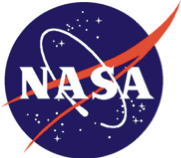 423-RQMT-003-B, Original, Revision -Earth Science Data and Information Systems (ESDIS) Project, Code 423Appendix B.  Metadata Requirements Base Reference for Unified Metadata Model Collections (UMM-C)Appendix B.  Metadata Requirements Base Reference
for United Metadata Model Collections (UMM-C)Signature/Approval Page[Electronic] Signatures available in B32 Room E148online at: / https://ops1-cm.ems.eosdis.nasa.gov/cm2/ PrefaceThis document is under ESDIS Project configuration control. Once this document is approved, ESDIS approved changes are handled in accordance with Class I and Class II change control requirements described in the ESDIS Configuration Management Procedures.  Changes to this document shall be verified by a document change notice (DCN) and implemented by change bars or by complete revision.Any questions should be addressed to: esdis-esmo-cmo@lists.nasa.govESDIS Configuration Management Office (CMO)
NASA/GSFCCode 423Greenbelt, Md. 20771AbstractThis document describes the Unified Metadata Model for Collections (UMM-C) to be used by the NASA Earth Science community. This model takes into account standards and specifications (Directory Interchange Format (DIF), Earth Observing System (EOS) Clearing House (ECHO) 10, ISO 19115-2, and ISO 19115-1) used by this community. Implementers of ESDIS CMR, its clients, and data providers should reference this document and the Unified Metadata Model (UMM) as a guide while implementing the system, its clients, or generating metadata.Keywords: UMM-C, UMM-Common, UMM-S, UMM-Var, UMM-G, Collections, NASA Earthdata Search, EOSDIS, ESDIS, CMRChange History LogTable of ContentsB.1	Introduction	B-8B.1.1	Purpose	B-8B.1.2	Scope	B-8B.1.3	Impact	B-8B.1.4	Copyright Notice	B-9B.1.5	Feedback	B-9B.1.6	Document Conventions	B-9B.1.7	Related Documentation	B-10B.1.7.1	Applicable Documents	B-10B.1.7.2 	Reference Documents	B-11B.2	Collection Metadata Conceptual Model	B-12B.2.1	Metadata Information	B-12B.2.1.1	Metadata Language	B-12B.2.1.2	Metadata Date	B-13B.2.1.3	Directory Name	B-14B.2.2	Data Identification	B-15B.2.2.1	ShortName [R]	B-15B.2.2.2	Version [R]	B-18B.2.2.3	Entry Title [R]	B-21B.2.2.4	DOI [R]	B-21B.2.2.5	Abstract [R]	B-24B.2.2.6	Data Language	B-25B.2.2.7	Data Dates	B-25B.2.2.8	DataCenter [R]	B-26B.2.2.9	DataContact	B-36B.2.2.9.1 ContactPerson	B-37B.2.2.9.2 ContactGroup	B-42B.2.2.10	Collection Data Type	B-44B.2.2.11	Processing Level [R]	B-45B.2.2.12	Collection Citation	B-49B.2.2.13	Collection Progress [R]	B-49B.2.2.14	Quality	B-51B.2.2.15	Use Constraints	B-51B.2.2.16	Access Constraints	B-52B.2.2.17	Metadata Association	B-52B.2.2.18	Publication Reference	B-53B.2.2.19	Purpose	B-53B.2.3	Descriptive Keywords	B-54B.2.3.1	ISO Topic Category	B-54B.2.3.2	Science Keywords [R]	B-55B.2.3.3	Ancillary Keywords	B-55B.2.3.4	Additional Attributes	B-56B.2.4	Related URL	B-57B.2.5	Temporal Information	B-58B.2.5.1	Temporal Extent [R]	B-58B.2.5.2	Temporal Keywords	B-59B.2.5.3	Paleo Temporal Coverage	B-61B.2.6	Spatial Information	B-63B.2.6.1	Tiling Identification System	B-63B.2.6.2	Spatial Extent [R]	B-64B.2.6.3	Spatial Representation Information	B-66B.2.6.4	Location Keywords	B-71B.2.7	Acquisition Information	B-75B.2.7.1	Platform [R]	B-75B.2.7.2	Instrument [R]	B-76B.2.7.3	Project	B-77Appendix B-1.  Deprecated Fields	B-78Appendix B-2.  Tags Glossary	B-79Appendix B.3.  Abbreviations and Acronyms	B-80List of FiguresFigure B.2-1. Overall Collection Model	B-12Figure B.2-2. Metadata Information	B-12Figure B.2-3. Data Identification	B-15Figure B.2-4. Data Contact	B-36Figure B.2-5. Descriptive Keywords	B-54Figure B.2-6. Temporal Information	B-58Figure B.2-7. Spatial Information	B-63Figure B.2-8. Acquisition Information	B-75List of TablesTable A.1-1.  Cardinality	B-Error! Bookmark not defined.B.1	IntroductionB.1.1	PurposeEarth Observing System Data and Information System (EOSDIS) generates, archives, and distributes enormous amounts of Earth Science data via its Distributed Active Archive Centers (DAACs). These data are accessed and employed by a broad user community. It is therefore imperative that reliable, consistent, and high-quality metadata be maintained in order to enable accurate cataloging, discovery, accessibility, and interpretation. To increase the level of quality and consistency among its metadata holdings, EOSDIS has developed a model for various metadata concepts that it archives and maintains. This model aims to document vital elements that may be represented across various metadata formats and standards and unify them through core fields useful for data discovery and service invocations. This unified model, aptly named the Unified Metadata Model (UMM), has been developed as part of the EOSDIS Metadata Architecture Studies (MAS I and II) conducted between 2012 and 2013.The UMM will be used by the Common Metadata Repository (CMR) and will drive search and retrieval of metadata cataloged within that system.This document is intended to serve as a reference profile – a part of the UMM model - for geospatial science metadata for collections. This reference profile is referred to as the UMM-C, where 'C' indicates that this is the collection profile. The UMM-C attempts to unify several metadata specifications (Directory Interchange Format (DIF) 9, DIF 10, Earth Observing System (EOS) Clearing House (ECHO) 10, ESDIS Metrics System (EMS), International Organization for Standardization (ISO) 19115-2:2009, and ISO 19115-1:2014). The profile breaks down collections into elements or classes closely aligned to the ISO 19115-* Geographic Information Metadata schemas. Links to more information about the standards and specifications used in this document can be found in the related documentation section.For each element, this document provides: a description, analysis, and set of associated tags; specification of any conflicts that were identified by the unification process; and a discussion of applicable recommendations. The set of associated tags can be used to understand various aspects of the field. Some fields are identified as being part of a controlled vocabulary providing a uniform way of classifying and describing all EOSDIS metadata. A reconciliation process will be developed to handle any conflicts specified by the unification process and the details will be developed on a provider-by-provider basis.This document provides information to the National Aeronautics and Space Administration (NASA) Earth Science community. Distribution is unlimited.B.1.2	ScopeThis document describes the UMM Collection (UMM-C) model.B.1.3	ImpactThis document outlines a profile intended to be backward compatible with existing NASA Earth Science metadata implementations. It will impact providers from NASA DAACs, CMR client developers, metadata catalog developers, and users.B.1.4	Copyright NoticeThe contents of this document are not protected by copyright in the United States and may be used without obtaining permission from NASA.B.1.5	FeedbackQuestions, comments and recommendations concerning this model should be directed to support@earthdata.nasa.govB.1.6	Document ConventionsEach section of this document describes an element of the model and includes the following components:Element Name: Specifies the element name.Element Specification: Provides the sub-elements, cardinality of the sub-elements, and any other major factors that make up the element.Description: Provides background information on the purpose of the element and its intended use. Furthermore, any information about the element's current usage, recommendations for usage, or unresolved issues is also documented here.Cardinality: Indicates the expectation of counts for this element, summarized in Table B.1-1:Tags: Provide specific, related categorical values associated with this element, which are defined in Appendix B: Tags Glossary.Analysis: Provides information pertaining to legacy systems and if data is controlled within those systems.Sample Mapping: Gives an XPath mapping for this element in DIF 9, DIF 10, ECHO 10, ISO 19115-2 (MENDS), ISO 19115-1, and EMS Extendable Markup Language (XML) representations. This can be considered as the "crosswalk" for this element. For links to more information on Xpaths please see the related documentation section.Examples: XML snippets from "cross-walked" data formats documenting sample values for the element. Whenever possible, a URL to the specific service used for the metadata snippet is provided.Recommendations: Provides any future recommendations for the element.Table B-1.  CardinalityUnified Modeling Language (UML) class diagrams and element lists are provided for each subcomponent of the model. The [R] after an element name indicates that the element is required.B.1.7	Related DocumentationThere is a document that fully describes metadata elements that are used in multiple models. This document, the UMM-Common (https://wiki.earthdata.nasa.gov/display/CMR/CMR+Documents) is documented separately. The Collection model makes multiple references to the UMM-Common throughout.The ISO 19115-2 and ISO 19115-1 mapping paths and extracts of XML encoding of this standard used in this document are derived from the NASA Best Practices ISO translation from ECHO to 19115-2 and a similar ECHO to ISO 19115-1 translation. The translation files can be found online at this site: https://cdn.earthdata.nasa.gov/iso/resources/transforms.  These translations resulted from efforts of the group assembled for the Metadata Evolution for NASA Data Systems (MENDS). More information on the Base Metadata Requirements established by the MENDS group can be found online at: https://wiki.earthdata.nasa.gov/display/NASAISO/NASA+Base+Metadata+Requirements.The latest versions of all documents below should be used. The latest ESDIS Project documents can be obtained from URL: https://ops1-cm.ems.eosdis.nasa.gov.  ESDIS documents have a document number starting with either 423 or 505. Other documents are available for reference in the ESDIS project library website at: http://esdisfmp01.gsfc.nasa.gov/esdis_lib/default.php unless indicated otherwise.B.1.7.1	Applicable DocumentsThe following documents are referenced within or are directly applicable, or contain policies or other directive matters that are binding upon the content of this document. B.1.7.2 	Reference DocumentsThe following documents are not binding on the content but referenced herein and, amplify or clarify the information presented in this document.B.2 Collection Metadata Conceptual ModelAs shown in Figure B.2-1, the model has been organized into seven subsections that group related model elements. Each of these subsections and its constituent elements is documented individually.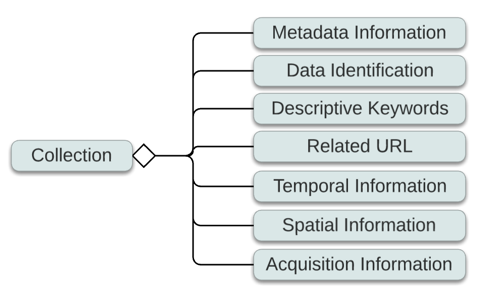 Figure B-1. Overall Collection ModelB.2.1 Metadata Information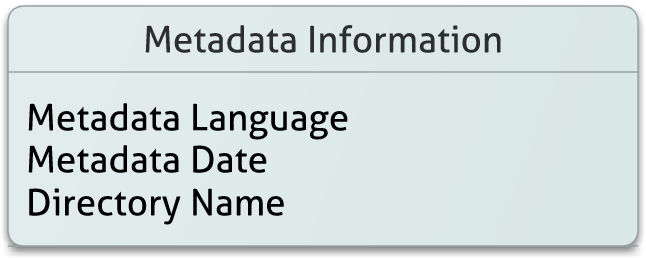 Figure B-2. Metadata InformationB.2.1.1 Metadata LanguageThis field is only part of ISO 19115. See UMM-Common Metadata Language element for full documentation and examples.TagsControlled Vocabulary, Faceted, RecommendedSample MappingsB.2.1.2 Metadata DateThis includes any metadata related dates. See UMM-Common Metadata Date element for full documentation and examples.TagsRecommendedSample MappingsB.2.1.3 Directory NameElement SpecificationDirectoryNameDescriptionFormerly called Internal Directory Name (IDN) Node (IDN_Node). This element has been used historically by the Global Change Master Directory (GCMD) internally to identify association, responsibility and/or ownership of the dataset, service or supplemental information. This element uses controlled vocabulary through the GCMD keyword management system and the valid values can be found online at: http://gcmdservices.gsfc.nasa.gov/kms/concepts/concept_scheme/idnnode. The use of this element is discouraged as it will be deprecated sometime in the future. Note: This field only occurs in the DIF. When a DIF record is retrieved in the ECHO10 or ISO 19115 formats, this element will not be translated.Cardinality0..*TagsControlled Vocabulary, Search Application Processor Identifier (API)Sample MappingsExamplesDIF 9, DIF 10Source Data Information:DIF 9 - https://cmr.earthdata.nasa.gov/search/concepts/C1214586614-SCIOPSDIF 10 - Since it has the same schema, the DIF 9 example is used.B.2.2 Data Identification​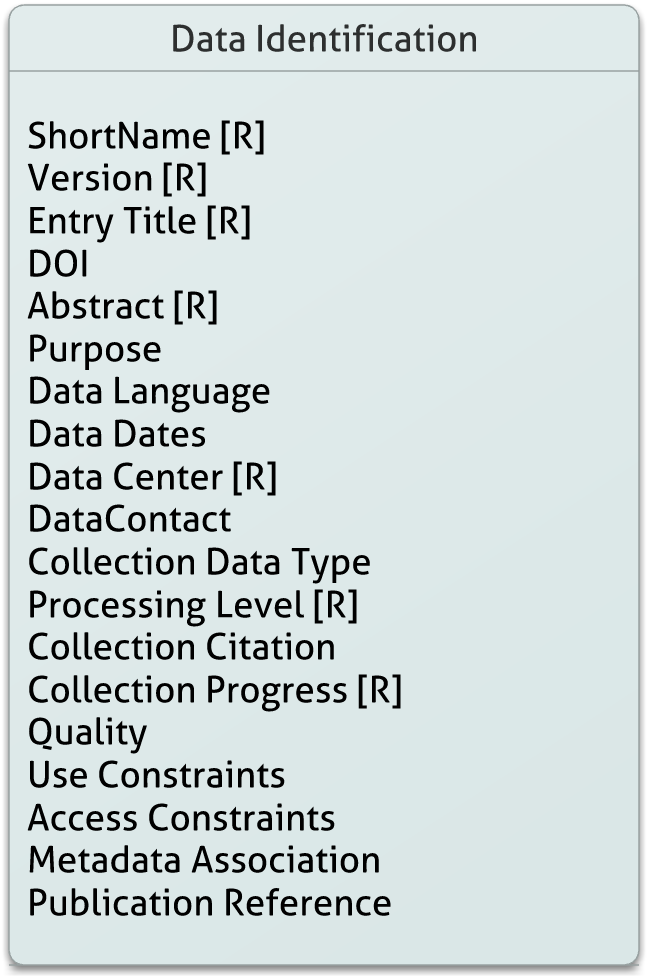 Figure B.0-3. Data IdentificationB.2.2.1 ShortName [R]Element SpecificationShortName    (1)DescriptionThis element describes the collection short name. The short name and version id combination must be unique across the CMR. Note: The short name should not be the same as the DOI.Cardinality1TagsRequired, Free Text Search, Parameter SearchAnalysisThe metadata author or data center contact personnel determine the Entry ID for the GCMD DIF 9 specification. The Entry ID may be identical to identifiers used by the data provider's data center or organization. For ECHO 10 and DIF 10, the data providers supply both ShortName and Version of the product, which combined, uniquely identify the metadata record. EMS has an element called Product provided by the data providers, which refers to a product identifier and is equivalent to the ShortName.MappingExamplesDIF 9DIF 10ECHO 10 CollectionISO 19115-2ISO 19115-1EMS Flat FileSource Data Information:DIF 9 - https://cmr.earthdata.nasa.gov/search/concepts/C1214608509-SCIOPSDIF 10 - https://cmr.earthdata.nasa.gov/search/concepts/C1225368560-LAADSECHO 10 Collection - https://cmr.earthdata.nasa.gov:443/search/concepts/C179001766-SEDACISO 19115-2 - https://cmr.earthdata.nasa.gov:443/search/concepts/C179001766-SEDAC.iso and manually added responsible party from ISO 19115-2 schema.ISO 19115-1 - Example based on ISO19139to19115-3.xsl translation of ISO 19115-2 record and manually added responsible party from ISO 19115-1 schema.EMS - NSIDCV0 flat fileB.2.2.2 Version [R]Element SpecificationVersion   (1)DescriptionThe Version element will indicate the version associated with the collection. The short name and version ID combination must be unique across the CMR.Cardinality1TagsRequired, Free Text Search, Parameter Search, NormalizeAnalysisThe Data_Set_Citation/Version element, if it exists in the DIF 9 metadata record, is used by the CMR as the version of the data set when translating from DIF 9 to another specification. For ECHO 10 and DIF 10, both the short name and version ID of the product in combination uniquely identify the metadata record.MappingExamplesDIF 9DIF 10ECHO 10 CollectionISO 19115-2ISO 19115-1EMS Flat FileSource Data Information:DIF 9 - https://cmr.earthdata.nasa.gov/search/concepts/C1214608509-SCIOPSDIF 10 - https://cmr.earthdata.nasa.gov/search/concepts/C1225368560-LAADSECHO 10 Collection - https://cmr.earthdata.nasa.gov/search/concepts/C179001766-SEDACISO 19115-2 - https://cmr.earthdata.nasa.gov/search/concepts/C179001766-SEDAC.iso and manually added responsible party from ISO 19115-2 schema.ISO 19115 - Example based on ISO19139 to19115-3.xsl translation of ISO 19115-2 record and manually added responsible party from ISO 19115-1 schema.EMS - NSIDCV0 flat fileB.2.2.3 Entry Title [R]See UMM-Common Entry Title element for full documentation and examples.TagsRequired, Free Text Search, Search API, NormalizeSample MappingsB.2.2.4 DOI [R]Element SpecificationDOI/DOI    (1)DOI/Authority (0..1)DescriptionThis element stores the DOI (Digital Object Identifier) that identifies the collection.  Note: The values should start with the directory indicator which in ESDIS' case is 10.  If the DOI was registered through ESDIS, the beginning of the string should be 10.5067. The DOI URL is not stored here; it should be stored as a RelatedURL. The DOI organization that is responsible for creating the DOI is described in the Authority element. For ESDIS records the value of http://dx.doi.org/ should be used.Cardinality1TagsFree Text Search, Parameter SearchAnalysisThis element was moved from the ResourceCitation section to the identification section to signify its importance in identifying the collection. MappingExamplesDIF 9DIF 10ECHO 10 CollectionISO 19115-2ISO 19115-1Source Data Information:DIF 9 - Example based on schema with data from the ECHO 10 record.DIF 10 - Example based on schema with data from the ECHO 10 record.ECHO 10 Collection - https://cmr.earthdata.nasa.gov/search/concepts/C179001954-SEDAC - DOI will be added to the ECHO 10 schema.ISO 19115-2 - Example based on https://cmr.earthdata.nasa.gov/search/concepts/C179001954-SEDAC.iso with the DOI information added.ISO 19115-1 - Example based on ISO19139to19115-3.xsl translation of ISO 19115-2 record and manually added DOIB.2.2.5 Abstract [R]See UMM-Common Abstract element for full documentation and examples.TagsRequired, Free Text Search, Markdown SupportSample MappingsB.2.2.6 Data LanguageThis element represents the language of the data (not the metadata). See UMM-Common Language element for full documentation and examples.TagsRecommendedSample MappingsB.2.2.7 Data DatesSee UMM-Common Data Date element for full documentation and examples.TagsRecommendedSample MappingsB.2.2.8 DataCenter [R]Element SpecificationDataCenter   (1..*)DataCenter/Roles (1..*)   <ARCHIVER, DISTRIBUTOR, ORIGINATOR, PROCESSOR>DataCenter/ShortName (1)DataCenter/LongName (0..1)DataCenter/Uuid (0..1)DataCenter/ContactInformation (0..1)DataCenter/ContactInformation/RelatedURL (0..*)DataCenter/ContactInformation/ServiceHours (0..1)DataCenter/ContactInformation/ContactInstructions (0..1)DataCenter/ContactInformation/ContactMechanism (0..*)DataCenter/ContactInformation/ContactMechanism/Type (1)  <Direct Line, Email, Facebook, Fax, Mobile, Modem, Primary, TDD/TTY Phone, Telephone, Twitter, U.S. toll free, Other>DataCenter/ContactInformation/ContactMechanism/Value (1)DataCenter/ContactInformation/Address (0..*)DataCenter/ContactInformation/Address/StreetAddresses (0..*)DataCenter/ContactInformation/Address/City (0..1)DataCenter/ContactInformation/Address/StateProvince (0..1)DataCenter/ContactInformation/Address/PostalCode (0..1)DataCenter/ContactInformation/Address/Country (0..1)CHOICE OF:DataCenter/ContactPerson (0..*)DataCenter/ContactPerson/Roles (1..*) <DATA CENTER CONTACT, TECHNICAL CONTACT, SCIENCE CONTACT, INVESTIGATOR, METADATA AUTHOR, USER SERVICES, SCIENCE SOFTWARE DEVELOPMENT>DataCenter/ContactPerson/NonDataCenterAffiliation (0..1)DataCenter/ContactPerson/FirstName (0..1)DataCenter/ContactPerson/MiddleName (0..1)DataCenter/ContactPerson/LastName (1)DataCenter/ContactPerson/Uuid (0..1)DataCenter/ContactPerson/ContactInformation (0..1)DataCenter/ContactPerson/ContactInformation/RelatedURL (0..*)DataCenter/ContactPerson/ContactInformation/ServiceHours (0..1)DataCenter/ContactPerson/ContactInformation/ContactInstructions (0..1)DataCenter/ContactPerson/ContactInformation/ContactMechanism (0..*)DataCenter/ContactPerson/ContactInformation/ContactMechanism/Type (1) <Direct Line, Email, Facebook, Fax, Mobile, Modem, Primary, TDD/TTY Phone, Telephone, Twitter, U.S. toll free, Other>DataCenter/ContactPerson/ContactInformation/ContactMechanism/Value (1)DataCenter/ContactPerson/ContactInformation/Address (0..*)DataCenter/ContactPerson/ContactInformation/Address/StreetAddresses (0..*)DataCenter/ContactPerson/ContactInformation/Address/City (0..1)DataCenter/ContactPerson/ContactInformation/Address/StateProvince (0..1)DataCenter/ContactPerson/ContactInformation/Address/PostalCode (0..1)DataCenter/ContactPerson/ContactInformation/Address/Country (0..1)ORDataCenter/ContactGroup (0..*)DataCenter/ContactGroup/Roles (1..*) <DATA CENTER CONTACT, TECHNICAL CONTACT, SCIENCE CONTACT, INVESTIGATOR, METADATA AUTHOR, USER SERVICES, SCIENCE SOFTWARE DEVELOPMENT>DataCenter/ContactGroup/NonDataCenterAffiliation (0..1)DataCenter/ContactGroup/GroupName (1)DataCenter/ContactGroup/Uuid (0..1)DataCenter/ContactGroup/ContactInformation (0..1)DataCenter/ContactGroup/ContactInformation/RelatedURL (0..*)DataCenter/ContactGroup/ContactInformation/ServiceHours (0..1)DataCenter/ContactGroup/ContactInformation/ContactInstructions (0..1)DataCenter/ContactGroup/ContactInformation/ContactMechanism (0..*)DataCenter/ContactGroup/ContactInformation/ContactMechanism/Type (1) <Direct Line, Email, Facebook, Fax, Mobile, Modem, Primary, TDD/TTY Phone, Telephone, Twitter, U.S. toll free, Other>DataCenter/ContactGroup/ContactInformation/ContactMechanism/Value (1)DataCenter/ContactGroup/ContactInformation/Address (0..*)DataCenter/ContactGroup/ContactInformation/Address/StreetAddresses (0..*)DataCenter/ContactGroup/ContactInformation/Address/City (0..1)DataCenter/ContactGroup/ContactInformation/Address/StateProvince (0..1)DataCenter/ContactGroup/ContactInformation/Address/PostalCode (0..1)DataCenter/ContactGroup/ContactInformation/Address/Country (0..1)DescriptionThis element describes data centers and their personnel or internal groups responsible for originating, processing, archiving, and/or distributing the data and metadata.Cardinality1..*TagsRequired, Free Text Search, Parameter SearchAnalysisThe Metadata Management Tool (MMT) collection forms are organized based on the current UMM-C/UMM-Common metadata model. During MMT alpha and beta testing, some metadata providers indicated that they were confused by the Organization, Personnel and Party elements on the MMT collection record forms. Issues and areas of confusion included:Roles: pick lists include roles that apply to organizations and roles that apply to individuals.role values are not the same for DIF and for ECHO.current collection records in CMR have non-standardized values for roles (including different variations of the same word (ARCHIVER, archive, archive data center), different words for the same concept (PRODUCER, PROCESSOR).ECHO 10 records have Organization role built into field names (Processing Center, Archive Center) rather than as field values.EDSC shows Processing Center and Archiving Center on Collection Information panel, but these are blank for DIF collections.Contact Types: contact type lists associated with organizations and personnel are not standardized.contact type lists associated with organizations and personnel do not include 'modern' values.Based on that feedback, we revisited the metadata model for these field groupings, giving consideration to how the metadata model can best reflect the physical model of organizations responsible for earth science datasets and people or groups who can be contacted with questions about those datasets. Based on this additional analysis, we are now recommending a collection metadata model which moves away from the Organization, Responsibility, and Party concepts, and moves back to the Data Center concept that better reflects the physical model of NASA DAACs and makes translation between GCMD collection record values and UMM-C values more straightforward and intuitive.In addition, we are recommending changing the current UMM-C Personnel element to DataContact. The re-naming of this element emphasizes the function of a contact person, and the corresponding new role assigned to a DataContact better addresses whom to contact for answers to different types of dataset questions (e.g., TECHNICAL CONTACT, SCIENCE CONTACT, USER SERVICES, etc.)A DataContact may be associated with a DataCenter, as described in this element, or may be independent of a DataCenter, as described in the DataContact element.MappingExamplesDIF 9DIF 10ECHO 10 CollectionISO 19115-2ISO 19115-1EMSSource Data Information:DIF 9 - https://cmr.earthdata.nasa.gov/search/concepts/C1214586614-SCIOPSDIF 10 - https://cmr.earthdata.nasa.gov/search/concepts/C179031504-LARCECHO 10 Collection - https://cmr.earthdata.nasa.gov:443/search/concepts/C179001954-SEDACISO 19115-2 - https://cmr.earthdata.nasa.gov:443/search/concepts/C179001954-SEDAC.isoISO 19115-1 – Example based on ISO19139to19115-3.xsl translation of ISO 19115-2 recordEMS - NSIDCV0 flat fileB.2.2.9 DataContactDataContact is a parent element to the ContactPerson and the ContactGroup elements. Its purpose is to hold shared elements that its children will use. The DataContact element must exist with at least 1 of its children; it cannot exist on its own. Below is a diagram showing the relationships between the classes and their elements.  The ContactPerson and the ContactGroup elements are described in detail in their respective sub-sections.​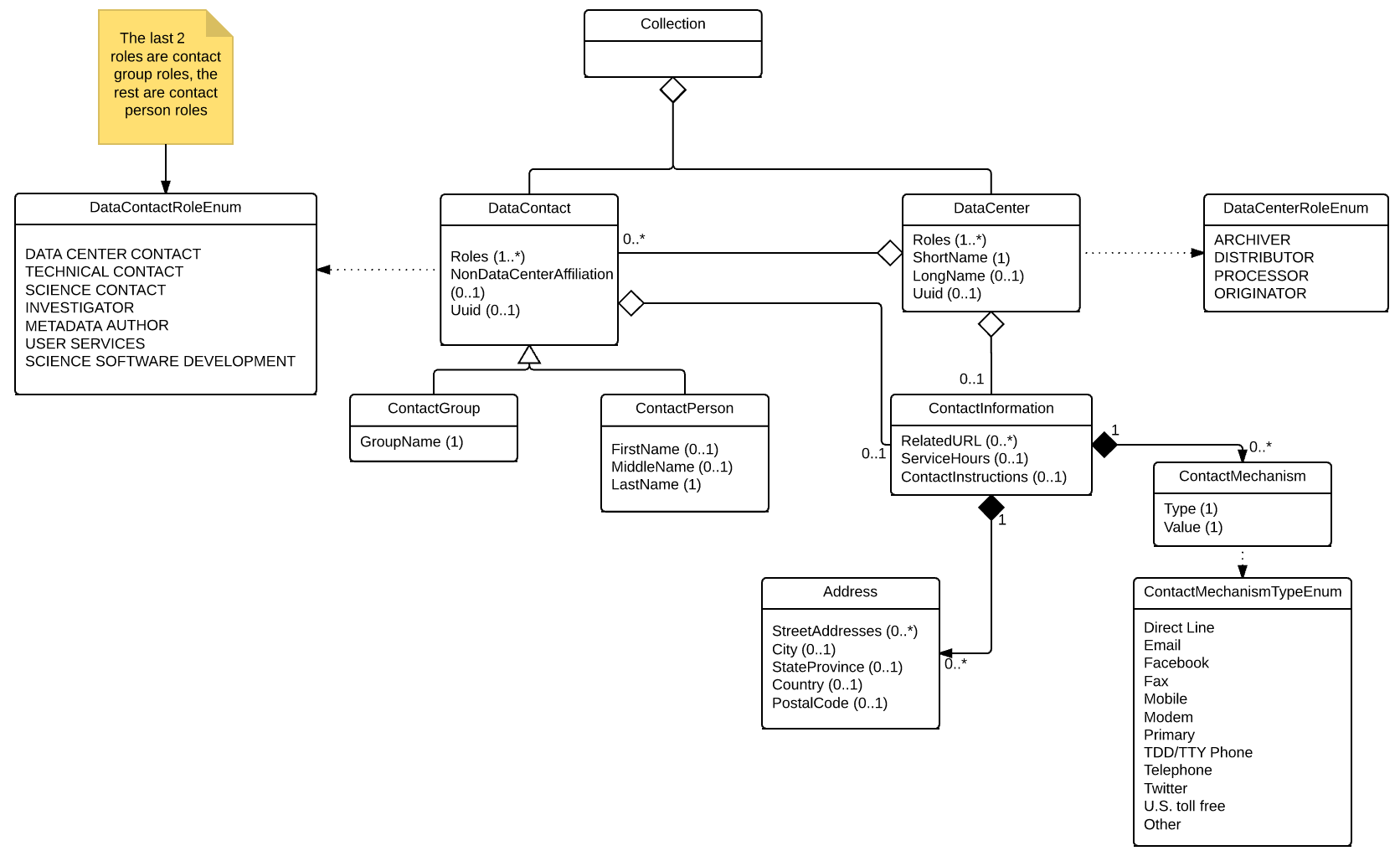 Figure B.0-4. Data ContactDescription:This element includes metadata that describes who to contact to get information about the dataset. There may be zero to many contacts. A data contact can be either a ContactPerson or a ContactGroup.Analysis:As stated in the DataCenter analysis section the old UMM Personnel element was changed to the DataContact element group including its children of ContactPerson and ContactGroup. The DataContact element only holds shared sub-elements for its children elements and cannot be used on its own. Either ContactPerson or ContactGroup must be used. This change emphasizes the contact function and expertise of the person or group described. The corresponding new role assigned to DataContact gives a dataset user better information on whom to contact for answers to different types of dataset questions (e.g., TECHNICAL CONTACT, SCIENCE CONTACT, USER SERVICES, etc.)A DataContact may be independent of a DataCenter. In that case, the NonDataCenterAffiliation field may be used to indicate the independent affiliation of the DataContact contact person or group.B.2.2.9.1 ContactPersonElement Specification:ContactPerson (0..*)ContactPerson/Roles (1..*) <Data Center Contact, Technical Contact, Science Contact, Investigator, Metadata Author>ContactPerson/NonDataCenterAffiliation (0..1)ContactPerson/FirstName (0..1)ContactPerson/MiddleName (0..1)ContactPerson/LastName (1)ContactPerson/Uuid (0..1)ContactPerson/ContactInformation (0..1)ContactPerson/ContactInformation/RelatedURL (0..*)ContactPerson/ContactInformation/ServiceHours (0..1)ContactPerson/ContactInformation/ContactInstructions (0..1)ContactPerson/ContactInformation/ContactMechanism (0..*)ContactPerson/ContactInformation/ContactMechanism/Type (1) <Direct Line, Email, Facebook, Fax, Mobile, Modem, Primary, TDD/TTY Phone, Telephone, Twitter, U.S. toll free, Other>ContactPerson/ContactInformation/ContactMechanism/Value (1)ContactPerson/ContactInformation/Address (0..*)ContactPerson/ContactInformation/Address/StreetAddresses (0..*)ContactPerson/ContactInformation/Address/City (0..1)ContactPerson/ContactInformation/Address/StateProvince (0..1)ContactPerson/ContactInformation/Address/PostalCode (0..1)ContactPerson/ContactInformation/Address/Country (0..1)Description:This element includes metadata telling a dataset user whom they may contact to get information about that dataset, and how they may contact that person. There may be zero to many contact persons. There may be both a contact person or persons and a contact group or groups for a given dataset.TagsRecommendedMappingExamplesDIF 9DIF 10ECHO 10 CollectionISO 19115-2ISO 19115-1Source Data Information:DIF 9 - https://cmr.earthdata.nasa.gov:443/search/concepts/C179001949-SEDACDIF 10 - Example based on schema with data from DIF 9 record.ECHO 10 Collection - https://cmr.earthdata.nasa.gov/search/concepts/C184964545-LARC.echo10ISO 19115-2 - https://cmr.earthdata.nasa.gov/search/concepts/C184964545-LARC.isoISO 19115-1 – Example based on ISO19139to19115-3.xsl translation of ISO 19115-2 recordB.2.2.9.2 ContactGroupElement Specification:ContactGroup (0..*)ContactGroup/Roles (1..*) <User Services, Science Software Development>ContactGroup/NonDataCenterAffiliation (0..1)ContactGroup/GroupName (1)ContactGroup/Uuid (0..1)ContactGroup/ContactInformation (0..1)ContactGroup/ContactInformation/RelatedURL (0..*)ContactGroup/ContactInformation/ServiceHours (0..1)ContactGroup/ContactInformation/ContactInstructions (0..1)ContactGroup/ContactInformation/ContactMechanism (0..*)ContactGroup/ContactInformation/ContactMechanism/Type (1) <Direct Line, Email, Facebook, Fax, Mobile, Modem, Primary, TDD/TTY Phone, Telephone, Twitter, U.S. toll free, Other>ContactGroup/ContactInformation/ContactMechanism/Value (1)ContactGroup/ContactInformation/Address (0..*)ContactGroup/ContactInformation/Address/StreetAddresses (0..*)ContactGroup/ContactInformation/Address/City (0..1)ContactGroup/ContactInformation/Address/StateProvince (0..1)ContactGroup/ContactInformation/Address/PostalCode (0..1)ContactGroup/ContactInformation/Address/Country (0..1)Description:This element includes metadata telling a dataset user which group they may contact to get information about that dataset, including how they may contact that group.   There may be zero to many contact groups.There may be both a contact person or persons and a contact group or groups for a given dataset.TagsRecommendedMappingExamplesDIF 10ISO 19115-2ISO 19115-1Source Data Information:DIF 10 - Example based on schema with data from https://cmr.earthdata.nasa.gov:443/search/concepts/C179001949-SEDACISO 19115-2 - https://cmr.earthdata.nasa.gov/search/concepts/C179001766-SEDAC.isoISO 19115-1 – Example based on ISO19139to19115-3.xsl translation of ISO 19115-2 record​B.2.2.10 Collection Data TypeElement SpecificationCollectionDataType   <NEAR_REAL_TIME, SCIENCE_QUALITY, OTHER>DescriptionThis element identifies non-science-quality products such as Near-Real-Time collections. If a collection does not contain this field, it will be assumed to be of science-quality.Note: The NASA MENDS ISO 19115-2 and ISO 19115-1 mappings do not yet incorporate Collection Data Type.Cardinality0..1TagsRecommended, Controlled Vocabulary, Free Text Search, Search APISample MappingsExamplesDIF 9DIF 10ECHO/DIF 10Source Data Information:DIF 9 - Example metadata manually generatedDIF 10 - https://cmr.earthdata.nasa.gov/search/concepts/C1239898009-GES_DISCECHO 10 - https://cmr.earthdata.nasa.gov/search/concepts/C1000000121-OMINRTB.2.2.11 Processing Level [R]Element SpecificationProcessingLevel/ID   (1)ProcessingLevel/Description   (0..1)DescriptionThis element contains the level identifier as described at: http://science.nasa.gov/earth-science/earth-science-data/data-processing-levels-for-eosdis-data-products. The processing levels will be described using a controlled vocabulary. The controlled vocabulary will include keywords "Not Available", "Not Applicable", and "Unknown".Note: This element is not currently required in any metadata format schema, but should be included in all EOSDIS collections.Cardinality1TagsRequired, Controlled Vocabulary, Search API, FacetedSample MappingsExamplesDIF 9DIF 10ECHO 10ISO 19115-2ISO 19115-1Source Data Information:DIF 9 - Example metadata generated
DIF 10 - https://cmr.earthdata.nasa.gov:443/search/concepts/C1236224151-GES_DISCECHO 10 - https://cmr.earthdata.nasa.gov:443/search/concepts/C179003030-ORNL_DAAC
ISO 19115-2 - https://cmr.earthdata.nasa.gov:443/search/concepts/C179003030-ORNL_DAAC.isoISO 19115-1 - Manually generated with ISO 19115-1 schema using ECHO 10 example record.B.2.2.12 Collection CitationSee UMM-Common Resource Citation element for full documentation and examples.TagsRecommended, Free Text SearchSample MappingsB.2.2.13 Collection Progress [R]Element SpecificationCollectionProgress <PLANNED, ACTIVE, COMPLETE, NOT APPLICABLE, NOT PROVIDED>DescriptionDescribes the production status of the dataset. There are five choices:PLANNED refers to data sets to be collected in the future and are thus unavailable at the present time. For Example: The Hydro spacecraft has not been launched, but information on planned data sets may be available.ACTIVE refers to data sets currently in production or data that is continuously being collected or updated. For Example: data from the AIRS instrument on Aqua is being collected continuously. Another example is when one version of a dataset is continuously collection data such as CERES EBAF-TOA Ed2.8.COMPLETE refers to data sets in which no updates or further data collection will be made. For Example: Nimbus-7 SMMR data collection has been completed. Another example is when a legacy version of a product has been completed and no further updates will be made; such as with CERES EBAF-TOA Ed2.7.NOT APPLICABLE use this entry only if this element is not applicable to the collection, such as a calibration collection.NOT PROVIDED Do not use this value.  This value is needed by the CMR when translating older records that don't have a value for this element.  Once all the records provide a value, this value will be removed.Cardinality1TagsRequired, Controlled Vocabulary, Faceted, NormalizeSample MappingsExamplesDIF 9DIF 10ECHOISO 19115-2ISO 19115-1Source Data Information:DIF 9 - https://cmr.earthdata.nasa.gov/search/concepts/C1214422215-SCIOPSDIF 10 - https://cmr.earthdata.nasa.gov/search/concepts/C1225368560-LAADS
ECHO 10 - https://cmr.earthdata.nasa.gov/search/concepts/C179003030-ORNL_DAAC
ISO 19115-2 - https://cmr.earthdata.nasa.gov/search/concepts/C179003030-ORNL_DAAC.isoISO 19115-1 - Example built from ECHOtoISO19115-1.xsl translation of ECHO 10 collection https://cmr.earthdata.nasa.gov:443/search/concepts/C199387948-GSFCS4PAB.2.2.14 QualitySee UMM-Common Quality element for full documentation and examples.TagsNormalize, Markdown Support Sample MappingsB.2.2.15 Use ConstraintsSee UMM-Common Use Constraints element for full documentation and examples.TagsRecommended, Free Text Search, Markdown SupportSample MappingsB.2.2.16 Access ConstraintsSee UMM-Common Access Constraints element for full documentation and examples.TagsRecommendedSample MappingsB.2.2.17 Metadata AssociationSee UMM-Common Metadata Association element for full documentation and examples.TagsControlled Vocabulary, Validated RelationshipSample MappingsB.2.2.18 Publication ReferenceSee UMM-Common Publication Reference element for full documentation and examples.TagsFree Text Search, NormalizeSample MappingsB.2.2.19 PurposeSee UMM-Common Purpose element for full documentation examples.TagsFree Text Search, Recommended, Markdown SupportSample MappingsB.2.3 Descriptive Keywords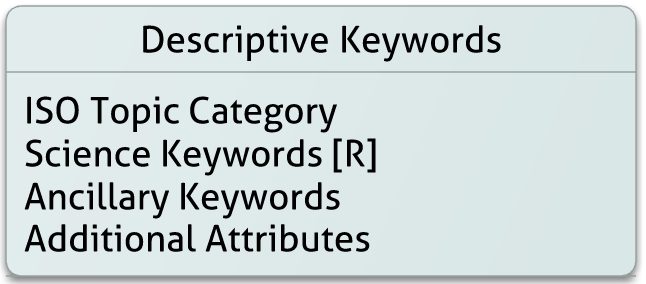 Figure B.0-5. Descriptive KeywordsB.2.3.1 ISO Topic CategorySee UMM-Common ISO Topic Category element for full documentation and examples.TagsRecommendedSample MappingsB.2.3.2 Science Keywords [R]See UMM-Common Science Keywords element for full documentation and examples.TagsRequired, Controlled Vocabulary, Faceted, Search API, Free Text SearchSample MappingsB.2.3.3 Ancillary KeywordsSee UMM-Common Ancillary Keywords element for full documentation and examples.TagsFree Text Search, Search APISample MappingsB.2.3.4 Additional AttributesSee UMM-Common Additional Attributes element for full documentation and examples.TagsFree Text Search, Search API, Validated Relationship, RecommendedSample MappingsB.2.4 Related URLSee UMM-Common Related URL element for full documentation and examples.TagsRecommendedSample MappingsB.2.5 Temporal Information​​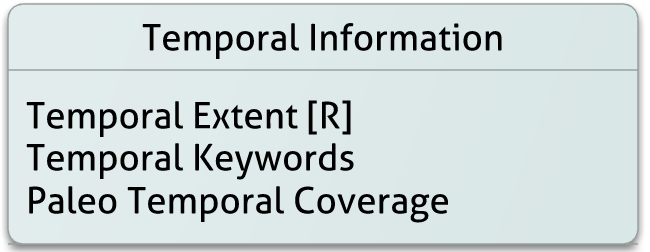 Figure B.0-6. Temporal InformationB.2.5.1 Temporal Extent [R]See UMM-Common Temporal Extent element for full documentation and examples.TagsRequired, Search API, Validated RelationshipSample MappingsB.2.5.2 Temporal KeywordsElement SpecificationTemporalKeywordDescriptionThis attribute specifies a word or phrase that describes the temporal resolution of the dataset.Cardinality0..*TagsFree Text Search, Search API, Recommended, NormalizeSample MappingsExamplesDIF 9DIF 10ECHO 10ISO 19115-2ISO 19115-1Source Data Information:DIF 9 - https://cmr.earthdata.nasa.gov/search/concepts/C1214591238-SCIOPS
DIF 10 - Example based on the DIF 10 schema and manually generated metadata.ECHO 10 - https://cmr.earthdata.nasa.gov/search/concepts/C230264-GHRC
ISO 19115-2 - https://cmr.earthdata.nasa.gov/search/concepts/C230264-GHRC.isoISO 19115-1 - Example built from ECHOtoISO19115-1.xsl translation of modified ECHO 10 collectionRecommendationsThis element should utilize controlled vocabulary and ISO 19115 keyword type codes documented athttps://github.com/ISO-TC211/XML/blob/master/standards.iso.org/19115/resources/Codelist/gml/MD_KeywordTypeCode.xmlSpecifically, Temporal Keywords should use the "temporal" code as shown in the examples.B.2.5.3 Paleo Temporal CoverageElement SpecificationPaleoTemporalCoverage/StartDate (0..1)PaleoTemporalCoverage/EndDate (0..1)PaleoTemporalCoverage/ChronostratigraphicUnit (0..*)PaleoTemporalCoverage/ChronostratigraphicUnit/Eon (1)PaleoTemporalCoverage/ChronostratigraphicUnit/Era (0..1)PaleoTemporalCoverage/ChronostratigraphicUnit/Period (0..1)PaleoTemporalCoverage/ChronostratigraphicUnit/Epoch (0..1)PaleoTemporalCoverage/ChronostratigraphicUnit/Stage (0..1)PaleoTemporalCoverage/ChronostratigraphicUnit/Detailed_Classification (0..1)DescriptionFor paleoclimate or geologic data, this element represents the collected data's time span. This element should be used when the data spans time frames earlier than yyyy-mm-dd = 0001-01-01. All of the ChronostratigraphicUnit elements except for the Detailed_Classification are controlled through the GCMD KMS. The valid values can be found at: http://gcmdservices.gsfc.nasa.gov/static/kms/chronounits/chronounits.csv.Cardinality0..1TagsControlled Vocabulary, Free Text Search, Search APISample MappingsExamplesDIF 9DIF 10Source Data Information:DIF 9 - https://cmr.earthdata.nasa.gov/search/concepts/C1214622013-SCIOPSDIF 10 - https://cmr.earthdata.nasa.gov/search/concepts/C1282835544-SCIOPSB.2.6 Spatial Information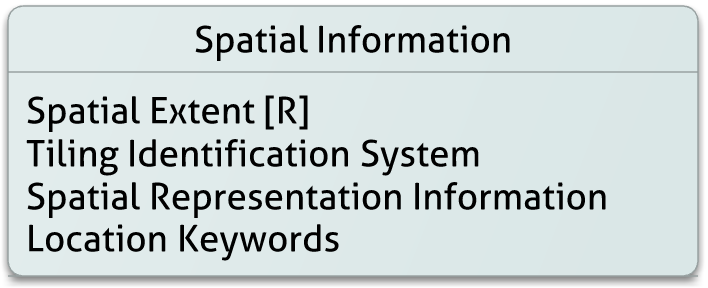 Figure B.0-7. Spatial InformationB.2.6.1 Tiling Identification SystemFormerly Two Dimensional Coordinate System. See UMM-Common Tiling Identification System element for full documentation and examples.TagsSearch API, Faceted, Validated RelationshipSample MappingsB.2.6.2 Spatial Extent [R]See UMM-Common Spatial Extent element for full documentation and examples.TagsRequired (with option), Search API, Validated RelationshipSample MappingsB.2.6.3 Spatial Representation InformationElement SpecificationSpatialRepresentationInfo/SpatialCoverageType (1)  <>SpatialRepresentationInfo/Latitude_Resolution (0..1)SpatialRepresentationInfo/Longitude_Resolution (0..1)SpatialRepresentationInfo/Horizontal_Resolution_Range (0..1)SpatialRepresentationInfo/Vertical_Resolution (0..1)SpatialRepresentationInfo/Vertical_Resolution_Range (0..1)SpatialRepresentationInfo/VerticalCoordinateSystem (0..1)SpatialRepresentationInfo/VerticalCoordinateSystem/AltitudeSystemDefinition (0..1)SpatialRepresentationInfo/VerticalCoordinateSystem/DepthSystemDefinition (0..1)SpatialRepresentationInfo/HorizontalCoordinateSystem (0..1)SpatialRepresentationInfo/HorizontalCoordinateSystem/GeodeticModel (0..1){Choice of 0..1}  1) SpatialRepresentationInfo/HorizontalCoordinateSystem/GeographicCoordinateSystem (0..1)  2) SpatialRepresentationInfo/HorizontalCoordinateSystem/PlanarCoordinateSystems (0..*)  3) SpatialRepresentationInfo/HorizontalCoordinateSystem/LocalCoordinateSystem (0..1)DescriptionThis element stores the reference frame or system in which altitudes (elevations) are given. The information contains the datum name, distance units, and encoding method - which provide the definition for the system. This element also stores the characteristics of the reference frame or system from which depths are measured. Additional information in this element is geometry reference data.Note: This element is currently underutilized in ECHO10 holdings. Out of over 4000 collections only 15 records include more information than <SpatialCoverageType>Horizontal</SpatialCoverageType>. Cardinality0..1TagsRecommendedSample MappingsExamplesDIF 9DIF 10ECHO 10ISO 19115-2ISO 19115-1Source Data Information:DIF 9 - Data_Resolution - https://cmr.earthdata.nasa.gov/search/concepts/C1214591238-SCIOPS
DIF 10 - Data_Resolution - https://cmr.earthdata.nasa.gov/search/concepts/C1236224153-GES_DISC              Spatial_Coverage - https://cmr.earthdata.nasa.gov/search/concepts/C183897339-LARC
ECHO 10 - https://cmr.earthdata.nasa.gov/search/concepts/C182161249-LARC
ISO 19115-2 - https://cmr.earthdata.nasa.gov/search/concepts/C182161249-LARC.isoISO 19115-1 - Example based on EchoToISO-1.xsl translation of ECHO 10 recordB.2.6.4 Location KeywordsElement SpecificationLocationKeywordsLocationKeywords/Category   (1)LocationKeywords/Type   (0..1)LocationKeywords/Subregion1   (0..1)LocationKeywords/Subregion2   (0..1)LocationKeywords/Subregion3   (0..1)LocationKeywords/DetailedLocation   (0..1)DescriptionThis element specifies the name of a place on the Earth, within Earth's atmosphere, within Earth's magnetic field, or regions of the Sun. All of the sub-elements except for DetailedVariable are controlled and use the GCMD Location Keyword vocabulary. The vocabulary is managed by the Keyword Management System (KMS) and it can be found at this location: http://gcmdservices.gsfc.nasa.gov/static/kms/locations/locations.csv. The DetailedVariable is an uncontrolled free text element that allows the metadata author to include another location keyword to more fully describe the data.When translating from specifications that use a single keyword such as ECHO 10, the value of the keyword is looked up in the KMS. The highest level hierarchy found that matches the value will be used to fill in the UMM hierarchy. For example there is an ECHO 10 collection record that contains:<SpatialKeywords>
...
  <Keyword>Australia</Keyword>
...
</SpatialKeywords>The keyword of Australia is looked up using the data of the KMS system. As of 10/13/2016 the top three values exist in the KMS that contain the keyword Australia plus I have added the last one for the purpose of this example:"CONTINENT","AUSTRALIA/NEW ZEALAND","","","","02156a5c-5ea1-43e3-acf1-a89e99027555""CONTINENT","AUSTRALIA/NEW ZEALAND","AUSTRALIA","","","ce0984da-1151-41ff-8d92-ab551c9d08bc""CONTINENT","AUSTRALIA/NEW ZEALAND","NEW ZEALAND","","","d225920a-b027-4931-83d4-b60918251b59""CONTINENT","AUSTRALIA/NEW ZEALAND","AUSTRALIA","NEW SOUTH WALES","","xxxxxxxx-xxxx-xxxx-xxxx-xxxxxxxxxxxx"The CMR will use the second one and fill in the higher elements in the UMM structure.  So the UMM record will look like the following:LocationKeywords/Category = CONTINENTLocationKeywords/Type = AUSTRALIA/NEW ZEALANDLocationKeywords/Subregion1 = AUSTRALIACardinality0..*TagsRecommended, Controlled Vocabulary, Faceted, Search API, Free Text SearchAnalysisThis class is found in both ECHO and GCMD. It is controlled within GCMD but not controlled in ECHO. GCMD's location is a hierarchical structure whereas in ECHO it is a single keyword. GCMD's location hierarchies were primarily obtained from the following reference:
https://www.cia.gov/library/publications/the-world-factbook/and it has since moved away from using the World Factbook in favor of the international standard ISO 3166-1.Sample MappingsExamplesDIF 9DIF 10ECHO 10ISO 19115-2ISO 19115-1Source Data Information:DIF 9 - https://cmr.earthdata.nasa.gov/search/concepts/C1214621811-SCIOPS
DIF 10 - https://cmr.earthdata.nasa.gov/search/concepts/C1232343424-SCIOPS
ECHO 10 - https://cmr.earthdata.nasa.gov/search/concepts/C1000000121-SEDAC
ISO 19115-2 - https://cmr.earthdata.nasa.gov/search/concepts/C1000000121-SEDAC.isoISO 19115-1 - Example built from ECHOtoISO19115-1.xsl translation of ECHO 10 collectionB.2.7 Acquisition Information​​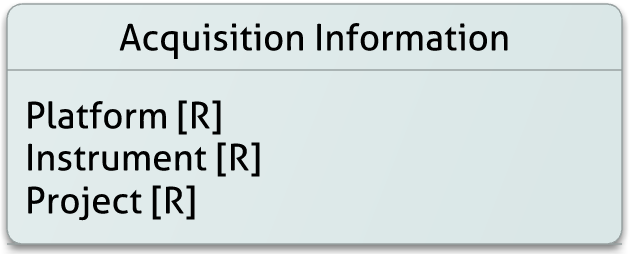 Figure B.0-8. Acquisition InformationB.2.7.1 Platform [R]See UMM-Common Platform element for full documentation and examples.TagsRequired, Free Text Search, Search API, Controlled Vocabulary, Faceted, Validated RelationshipSample MappingsB.2.7.2 Instrument [R]See UMM-Common Instrument element for full documentation and examples.TagsRequired, Free Text Search, Search API, Controlled Vocabulary, Faceted, Validated RelationshipSample MappingsB.2.7.3 ProjectSee UMM-Common Project element for full documentation and examples.TagsRecommended, Free Text Search, Search API, Controlled Vocabulary, Faceted, Validated RelationshipSample MappingsAppendix B-1	Deprecated FieldsDIFDisciplineECHOOrderableVisibleCSDTDescriptionsAlgorithmPackagesMaintenanceAndUpdateFrequencyEMSEOSFlagAppendix B-2	Tags GlossaryAppendix B-3	Abbreviations and AcronymsPrepared by:Signature obtained on file10/30/2018Valerie DixonDateESDIS CMR ManagerGSFC Code 586Reviewed by:Signature obtained on file11/05/2018Karen MichaelDateEOSDIS System ManagerGSFC Code 423Signature obtained on file10/30/2018Jeanne BehnkeDateESDIS Deputy Manager for Science Operations GSFC Code 423Approved by:Signature obtained on file10/31/2018Andrew MitchellDateESDIS Project ManagerGSFC Code 423RevisionEffective DateDescription of Changes(Reference the CCR & CCB Approval Date)V1.0June 2014Provisional Release.Baseline/ Original, Rev-10/31/2018CCR 423-ESDIS-193; approved 10/10/2018Baseline in COMET as stand-alone Appendix B to the Metadata Requirements Base Reference as Revision B. Pages:  B-1 through B-80ValueDescription1Exactly one of this element is required.0..NOptionally, up to and including N number of this element may be present.0..*Optionally, any number of this element may be present.1..*At least one of this element is required, any number may be present.423-RQMT-003Metadata Requirements – Base Reference
for NASA Earth Science Data ProductsCMR Life Cyclehttps://wiki.earthdata.nasa.gov/display/CMR/CMR+DocumentsUMM-Commonhttps://wiki.earthdata.nasa.gov/display/CMR/CMR+DocumentsDIF 9https://gcmd.nasa.gov/Aboutus/xml/dif/dif.xsdhttps://gcmd.nasa.gov/add/difguide/index.htmlDIF 10https://gcmd.gsfc.nasa.gov/Aboutus/xml/dif/dif_v10.2.xsdhttps://gcmd.gsfc.nasa.gov/DocumentBuilder/defaultDif10/guide/index.htmlECHO 10https://wiki.earthdata.nasa.gov/display/echo/Earth+Observing+System+Clearing+House+-+ECHOSERFhttps://gcmd.nasa.gov/Aboutus/xml/serf/serf.xsdhttps://gcmd.nasa.gov/add/serfguide/index.html ISO 19115-2 (MENDS)http://www.iso.org/iso/catalogue_detail.htm?csnumber=39229https://cdn.earthdata.nasa.gov/iso/ISO 19115-1https://github.com/ISO-TC211/XMLTagshttp://en.wikipedia.org/wiki/Tag_%28metadata%29TranslatorsTranslators to ISO can be found at https://cdn.earthdata.nasa.gov/iso/resources/transforms/XPathXPath is a language for addressing parts of an XML document, designed for use with XSLT.XLinkshttp://en.wikipedia.org/wiki/XLinkMENDSMore information on the Base Metadata Requirements established by the MENDS group: https://wiki.earthdata.nasa.gov/display/NASAISO/NASA+Base+Metadata+Requirements http://www.w3schools.com/schema/el_choice.aspDIF 9N/ADIF 10N/AECHO 10 CollectionN/AISO 19115-2/gmi:MI_Metadata/gmd:language/gco:CharacterStringwith/gmi:MI_Metadata/gmd:MD_CharacterSetCode codeList="http://www.ngdc.noaa.gov/metadata/published/xsd/schema/resources/Codelist/gmxCodelists.xml#MD_CharacterSetCode"                               codeListValue=ISO 19115-1/mdb:MD_Metadata/mdb:defaultLocale/lan:PT_Locale/lan:language/lan:LanguageCode/@codeList="codeListLocation#LanguageCode"                        @codeListValue=with/mdb:MD_Metadata/mdb:defaultLocale/lan:PT_Locale/lan:characterEncoding/lan:MD_CharacterSetCode/@codeList="codeListLocation#MD_CharacterSetCode"                        @codeListValue=EMSN/ADIF 9/DIF/DIF_Creation_Date/DIF/Last_DIF_Revision_DateDIF 10/DIF/Metadata_Dates/Metadata_Creation/DIF/Metadata_Dates/Metadata_Last_Revision/DIF/Metadata_Dates/Metadata_Future_Review/DIF/Metadata_Dates/Metadata_DeleteECHO 10 Collection/Collection/RevisionDateISO 19115-2/gmi:MI_Metadata/gmd:metadataExtensionInfo/gmd:MD_MetadataExtensionInformation/gmd:extendedElementInformation/gmd:MD_ExtendedElementInformation/gmd:name/gco:CharacterString=<Metadata Create Date, Metadata Update Date, Metadata Future Review Date, Metadata Delete Date>with.../gmd:definition/gco:CharacterString=<Create Date, Update Date, Future Review Date, Delete Date>.../gmd:dataType/gmd:MD_DatatypeCode codeList="" codeListValue="" = Date.../gmd:domainValue/gco:CharacterString= {the actual date}ISO 19115-1/mdb:MD_Metadata/mdb:dateInfo/cit:CI_Date/cit:date/gco:DateTime/mdb:MD_Metadata/mdb:dateInfo/cit:CI_Date/cit:dateType/cit:CI_DateTypeCode @codeList="codeListLocation#CI_DateTypeCode" @codeListValue=EMSN/ADIF 9/DIF/IDN_NodeDIF 10/DIF/IDN_Node<IDN_Node uuid="edff0791-121c-40aa-adf2-33feb2bc30e5">
   <Short_Name>CEOS</Short_Name>
</IDN_Node>
<IDN_Node uuid="b131a9e2-e994-41e2-9f61-afcf215f6c39">
   <Short_Name>GERMANY/GFZ</Short_Name>
</IDN_Node>DIF 9/DIF/Entry_IDDIF 10/DIF/Short_NameECHO 10 Collection/Collection/ShortNameISO 19115-2/gmi:MI_Metadata/gmd:identificationInfo/gmd:MD_DataIdentification/gmd:citation/gmd:CI_Citation/gmd:identifier/gmd:MD_Identifier/gmd:code/gco:CharacterStringISO 19115-1/mdb:MD_Metadata/mdb:identificationInfo/mri:MD_DataIdentification/mri:citation/cit:CI_Citation/cit:identifier/mcc:MD_Identifier/mcc:code/gco:CharacterStringEMSProduct<Entry_ID>GLCF_GLC_1km</Entry_ID><Entry_ID>
  <Short_Name>MYBARS</Short_Name>
  <Version>5</Version></Entry_ID><Collection>  <ShortName>CIESIN_CHRR_NDH_CYCLONE_HFD</ShortName>  ...</Collection><gmi:MI_Metadata>
   <gmd:identificationInfo>
      <gmd:MD_DataIdentification>
         <gmd:citation>
            <gmd:CI_Citation>
               <gmd:identifier>
                  <gmd:MD_Identifier>
                     <gmd:code>
                        <gco:CharacterString>CIESIN_CHRR_NDH_CYCLONE_HFD</gco:CharacterString>
                     </gmd:code>
                     <gmd:description>
                        CIESIN_CHRR_NDH_CYCLONE_HFD &gt; Global Cyclone Hazard Frequency and Distribution
                     </gmd:description>
                  </gmd:MD_Identifier>
               </gmd:identifier>
               <gmd:title>
                  <gco:CharacterString>CIESIN_CHRR_NDH_CYCLONE_HFD &gt; Global Cyclone Hazard Frequency and Distribution</gco:CharacterString>
               </gmd:title>
               <gmd:edition>
                   <gco:CharacterString>1.0</gco:CharacterString>
               </gmd:edition>
               </gmd:CI_Citation>
         </gmd:citation>
      </gmd:MD_DataIdentification>
   </gmd:identificationInfo>
</gmi:MI_Metadata><mdb:MD_Metadata>
  <mdb:identificationInfo>
      <mri:MD_DataIdentification>
         <mri:citation>
            <cit:CI_Citation>
               <cit:title>
                  <gco:CharacterString>CIESIN_CHRR_NDH_CYCLONE_HFD &gt; Global Cyclone Hazard Frequency and Distribution</gco:CharacterString>
               </cit:title>
               …
               <cit:edition>
                  <gco:CharacterString>1.0</gco:CharacterString>
               </cit:edition>
               <cit:identifier>
                  <mcc:MD_Identifier>
                     <mcc:code>
                        <gco:CharacterString>CIESIN_CHRR_NDH_CYCLONE_HFD</gco:CharacterString>
                     </mcc:code>
                     <mcc:description>
                        <gco:CharacterString>Global Cyclone Hazard Frequency and Distribution</gco:CharacterString>
                     </mcc:description>
                  </mcc:MD_Identifier>
               </cit:identifier>
             </cit:CI_Citation>
         </mri:citation>
        </mri:MD_DataIdentification>
      </mdb:identificationInfo>
</mdb:MD_Metadata>aq3_dysmDIF 9/DIF/Data_Set_Citation/VersionDIF 10/DIF/Entry_ID/VersionECHO 10 Collection/Collection/VersionIdISO 19115-2/gmi:MI_Metadata/gmd:identificationInfo/gmd:MD_DataIdentification/gmd:citation/gmd:CI_Citation/gmd:editionISO 19115-1/mdb:MD_Metadata/mdb:identificationInfo/mri:MD_DataIdentification/mri:citation/cit:CI_Citation/cit:editionEMSN/A<Data_Set_Citation>
  ...
  <Version>1.0</Version>
  <Online_Resource>http://glcf.umd.edu/data/landcover/</Online_Resource>
 </Data_Set_Citation><Entry_ID>
  <Short_Name>MYBARS</Short_Name>
  <Version>5</Version>
</Entry_ID><Collection>  <ShortName>CIESIN_CHRR_NDH_CYCLONE_HFD</ShortName>
  <VersionId>1.0</VersionId>  ...</Collection><gmi:MI_Metadata>   <gmd:identificationInfo>      <gmd:MD_DataIdentification>         <gmd:citation>            <gmd:CI_Citation>               <gmd:identifier>                  <gmd:MD_Identifier>                     <gmd:code>                        <gco:CharacterString>CIESIN_CHRR_NDH_CYCLONE_HFD</gco:CharacterString>                     </gmd:code>                     <gmd:description>                        CIESIN_CHRR_NDH_CYCLONE_HFD &> Global Cyclone Hazard Frequency and Distribution                     </gmd:description>                  </gmd:MD_Identifier>               </gmd:identifier>               <gmd:title>                  <gco:CharacterString>CIESIN_CHRR_NDH_CYCLONE_HFD &> Global Cyclone Hazard Frequency and Distribution</gco:CharacterString>               </gmd:title>               <gmd:edition>                   <gco:CharacterString>1.0</gco:CharacterString>               </gmd:edition>               </gmd:CI_Citation>         </gmd:citation>      </gmd:MD_DataIdentification>  </gmd:identificationInfo></gmi:MI_Metadata><mdb:MD_Metadata>  <mdb:identificationInfo>      <mri:MD_DataIdentification>         <mri:citation>            <cit:CI_Citation>               <cit:title>                  <gco:CharacterString>CIESIN_CHRR_NDH_CYCLONE_HFD &> Global Cyclone Hazard Frequency and Distribution</gco:CharacterString>               </cit:title>               ...               <cit:edition>                  <gco:CharacterString>1.0</gco:CharacterString>               </cit:edition>               <cit:identifier>                  <mcc:MD_Identifier>                     <mcc:code>                        <gco:CharacterString>CIESIN_CHRR_NDH_CYCLONE_HFD</gco:CharacterString>                     </mcc:code>                     <mcc:description>                        <gco:CharacterString>Global Cyclone Hazard Frequency and Distribution</gco:CharacterString>                     </mcc:description>                  </mcc:MD_Identifier>               </cit:identifier>             </cit:CI_Citation>         </mri:citation>         </mri:MD_DataIdentification>      </mdb:identificationInfo></mdb:MD_Metadata>004DIF 9/DIF/Entry_TitleDIF 10/DIF/Entry_TitleECHO 10 Collection/Collection/DataSetIdISO 19115-2/gmi:MI_Metadata/gmd:fileIdentifier/gco:CharacterStringand/gmi:MI_Metadata/gmd:identificationInfo/gmd:MD_DataIdentification/gmd:citation/gmd:CI_Citation/gmd:title/gco:CharacterStringISO 19115-1/gmi:MI_Metadata/mdb:metadataIdentifier/mcc:MD_Identifier/mcc:code/gco:CharacterStringand/mdb:MD_Metadata/mdb:identificationInfo/mri:MD_DataIdentification/mri:citation/cit:CI_Citation/cit:title/gco:CharacterStringEMSMetaDataLongNameDIF 9/DIF/Data_Set_Citation/Dataset_DOIDIF 10/DIF/DataSet_Citation/Persistent_Identifier/Identifier where type=DOIECHO 10 Collection/Collection/OnlineResources/OnlineResource/URL where Type includes DOI in its value.ISO 19115-2/gmi:MI_Metadata/gmd:identificationInfo/gmd:MD_DataIdentification/gmd:citation/gmd:CI_Citation/gmd:identifier/gmd:MD_Identifier/gmd:code/gco:CharacterStringwhere /gmi:MI_Metadata/gmd:identificationInfo/gmd:MD_DataIdentification/gmd:citation/gmd:CI_Citation/gmd:identifier/gmd:MD_Identifier/gmd:description/gco:CharacterString = DOIISO 19115-1/mdb:MD_Metadata/mdb:identificationInfo/mri:MD_DataIdentification/mri:citation/cit:CI_Citation/cit:identifier/mcc:MD_Identifier/mcc:code/gco:CharacterStringwhere /mdb:MD_Metadata/mdb:identificationInfo/mri:MD_DataIdentification/mri:citation/cit:CI_Citation/cit:identifier/mcc:MD_Identifier/mcc:description/gco:CharacterString = DOIEMSN/A<Data_Set_Citation>    ...    <Dataset_DOI>10.7927/H4SQ8XB1</Dataset_DOI></Data_Set_Citation>    <Dataset_Citation>        <Dataset_Creator>SEDAC</Dataset_Creator>        <Dataset_Title>Global Cyclone Hazard Frequency and Distribution</Dataset_Title>        ...        <Persistent_Identifier>            <Type>DOI</Type>            <Identifier>10.7927/H4SQ8XB1</Identifier>        </Persistent_Identifier>        <Online_Resource>http://dx.doi.org/10.7927/H4SQ8XB1</Online_Resource>    </Dataset_Citation><DOI>10.7927/H4SQ8XB1</DOI>...<OnlineResources>   <OnlineResource>      <URL>http://dx.doi.org/10.7927/H4SQ8XB1</URL>      <Description>data set DOI URL and homepage</Description>       <Type>DOI URL</Type>   </OnlineResource></OnlineResources><gmi:MI_Metadata>   <gmd:identificationInfo>      <gmd:MD_DataIdentification>         <gmd:citation>            <gmd:CI_Citation>                <gmd:identifier>                  <gmd:MD_Identifier>                     <gmd:code>                        <gco:CharacterString>10.7927/H4SQ8XB1</gco:CharacterString>                     </gmd:code>                     <gmd:description>                        <gco:CharacterString>DOI</gco:CharacterString>                     </gmd:description>                  </gmd:MD_Identifier>               </gmd:identifier>                 ....             </gmd:CI_Citation>         </gmd:citation>      </gmd:MD_DataIdentification>   </gmd:identificationInfo></gmi:MI_Metadata><mdb:MD_Metadata>  <mdb:identificationInfo>      <mri:MD_DataIdentification>         <mri:citation>            <cit:CI_Citation>              ...               <cit:identifier>                  <mcc:MD_Identifier>                     <mcc:code>                        <gco:CharacterString>10.7927/H4SQ8XB1</gco:CharacterString>                     </mcc:code>                     <mcc:description>                        <gco:CharacterString>DOI</gco:CharacterString>                     </mcc:description>                  </mcc:MD_Identifier>               </cit:identifier>             </cit:CI_Citation>         </mri:citation>         </mri:MD_DataIdentification>      </mdb:identificationInfo></mdb:MD_Metadata>DIF 9/DIF/Summary/AbstractDIF 10/DIF/Summary/AbstractECHO 10 Collection/Collection/DescriptionISO 19115-2/gmi:MI_Metadata/gmd:identificationInfo/gmd:MD_DataIdentification/gmd:abstract/gco:CharacterStringISO 19115-1/mdb:MD_Metadata/mdb:identificationInfo/mri:MD_DataIdentification/mri:abstract/gco:CharacterStringEMSN/ADIF 9/DIF/Data_Set_LanguageDIF 10/DIF/Data_Set_LanguageECHO 10 CollectionN/AISO 19115-2/gmi:MI_Metadata/gmd:identificationInfo/gmd:MD_DataIdentification/ gmd:language/gco:CharacterStringwith/gmi:MI_Metadata/gmd:identificationInfo/gmd:MD_DataIdentification/gmd:MD_CharacterSetCode codeList="http://www.isotc211.org/2005/resources/Codelist/gmxCodelists.xml#MD_CharacterSetCode"                               codeListValue=ISO 19115-1/mdb:MD_Metadata/mdb:identificationInfo/mri:MD_DataIdentification/mri:defaultLocale/lan:PT_Locale/lan:language/lan:LanguageCode codeList="codeListLocation#LanguageCode" codeListValue=/mdb:MD_Metadata/mdb:identificationInfo/mri:MD_DataIdentification/mri:defaultLocale/lan:PT_Locale/lan:characterEncoding/lan:MD_CharacterSetCode codeList="codeListLocation#MD_CharacterSetCode"  codeListValue=EMSN/ADIF 9N/ADIF 10/DIF/Metadata_Dates/Data_Creation/DIF/Metadata_Dates/Data_Last_Revision/DIF/Metadata_Dates/Data_Future_Review/DIF/Metadata_Dates/Data_DeleteECHO 10 Collection/Collection/InsertTime/Collection/LastUpdate/Collection/DeleteTimeISO 19115-2/gmi:MI_Metadata/gmd:identificationInfo/gmd:MD_DataIdentification/gmd:citation/gmd:CI_Citation/gmd:date/gmd:CI_Date/gmd:date/gco:DateTimewith/gmi:MI_Metadata/gmd:identificationInfo/gmd:MD_DataIdentification/gmd:citation/gmd:CI_Citation/gmd:date/gmd:CI_Date/gmd:dateType/gmd:CI_DateTypeCode   codeListValue varies.ISO 19115-1/mdb:MD_Metadata/mdb:identificationInfo/mri:MD_DataIdentification/mri:citation/cit:CI_Citation/cit:date/cit:CI_Date/cit:date/gco:DateTimewith/mdb:MD_Metadata/mdb:identificationInfo/mri:MD_DataIdentification/mri:citation/cit:CI_Citation/cit:date/cit:CI_Date/cit:dateType/cit:CI_DateTypeCode codeList="codeListLocation#CI_DateTypeCode"  codeListValue varies.EMSN/ADIF 9/DIF/Data_CenterDIF 10/DIF/OrganizationECHO 10 Collection/Collection/ProcessingCenter/Collection/ArchiveCenter/Collectoin/Contacts/ContactISO 19115-2/gmi:MI_Metadata/gmd:contact/gmd:CI_ResponsiblePartyor/gmi:MI_Metadata/gmd:identificationInfo/gmd:MD_DataIdentification/gmd:CI_Citation/gmd:citedResponsibleParty/gmd:CI_ResponsibleParty/or/gmi:MI_Metadata/gmd:identificationInfo/gmd:MD_DataIdentification/gmd:pointOfContact/gmd:CI_ResponsibleParty/or/gmi:MI_Metadata/gmd:distributionInfo/gmd:MD_Distribution/gmd:distributor/gmd:MD_Distributor/gmd:distributorContact/gmd:CI_ResponsibleParty/or/gmi:MI_Metadata/gmd:dataQualityInfo/gmd:DQ_DataQuality/gmd:lineage/gmd:LI_Lineage/gmd:processStep/gmd:LI_ProcessStep/gmd:processorISO 19115-1/mdb:MD_Metadata/mdb:contact/cit:CI_Responsibilityor/mdb:MD_Metadata/mdb:identificationInfo/mri:MD_DataIdentification/mri:citation/cit:CI_Citation/cit:citedResponsibleParty/cit:CI_Responsibilityor/mdb:MD_Metadata/mdb:identificationInfo/mri:MD_DataIdentification/mri:pointOfContact/cit:CI_Responsibilityor/mdb:MD_Metadata/mdb:distributionInfo/mrd:MD_Distribution/mrd:distributor/mrd:MD_Distributor/mrd:distributorContact/cit:CI_Responsibility>or/mdb:MD_Metadata/mdb:resourceLineage/mrl:LI_Lineage/mrl:processStep/mrl:LI_ProcessStep/mrl:processorEMSprocessingCenterarchiveCenter   <Data_Center>
      <Data_Center_Name uuid="09fc17b0-6aa2-47a2-87e4-dd005c4d52ab">
         <Short_Name>DE/GFZ/ISDC</Short_Name>
         <Long_Name>Information System and Data Center, GeoForschungszentrum Potsdam, Germany</Long_Name>
      </Data_Center_Name>
   <Data_Center_URL>http://isdc.gfz-potsdam.de/</Data_Center_URL>
      <Data_Set_ID>doi:10.1594/GFZ/ISDC/CHAMP/CH-OG-1-GPS-10S</Data_Set_ID>
      <Personnel>
         <Role>DATA CENTER CONTACT</Role>
         <First_Name>BERND</First_Name>
         <Last_Name>RITSCHEL</Last_Name>
         <Email>rit@gfz-potsdam.de</Email>
         <Phone>+49-331-288-1685</Phone>
         <Fax>+49-331-288-1703</Fax>
         <Contact_Address>
            <Address>GeoForschungsZentrum Potsdam</Address>
            <Address>Daten- und Rechenzentrum</Address>
            <Address>Telegrafenberg A3</Address>
            <City>Potsdam</City>
            <Postal_Code>14473</Postal_Code>
            <Country>GERMANY</Country>
         </Contact_Address>
      </Personnel>
   </Data_Center>  <Organization>
    <Organization_Type>ARCHIVER</Organization_Type>
    <Organization_Name>
      <Short_Name>ASDC</Short_Name>
      <Long_Name>Atmospheric Science Data Center</Long_Name>
    </Organization_Name>
    <Organization_URL>http://eosweb.larc.nasa.gov</Organization_URL>
    <Personnel>
      <Role>DATA CENTER CONTACT</Role>
      <Contact_Person>
        <First_Name>ASDC</First_Name>
        <Last_Name>USER SERVICES</Last_Name>
        <Address>
          <Street_Address>NASA Langley Atmospheric Science Data Center</Street_Address>
          <Street_Address>User and Data Services</Street_Address>
          <Street_Address>NASA Langley Research Center</Street_Address>
          <Street_Address>Mail Stop 157D</Street_Address>
          <City>Hampton</City>
          <State_Province>VA</State_Province>
          <Postal_Code>23681-2199</Postal_Code>
          <Country>USA</Country>
        </Address>
        <Phone>
          <Number>757-864-8656</Number>
          <Type>Telephone</Type>
        </Phone>
        <Email>support-asdc@earthdata.nasa.gov</Email>
      </Contact_Person>
    </Personnel>
  </Organization><ProcessingCenter>SEDAC</ProcessingCenter><ArchiveCenter>SEDAC</ArchiveCenter><Contacts>
   <Contact>
       <Role>Archive</Role>
       <HoursOfService>9:00 A.M. to 5:00 P.M., Monday to Friday</HoursOfService>
       <OrganizationName>Socioeconomic Data and Applications Center (SEDAC)</OrganizationName>
       <OrganizationAddresses>
           <Address>
               <StreetAddress>CIESIN, Columbia University, 61 Route 9W, P.O. Box 1000</StreetAddress>
               <City>Palisades</City>
               <StateProvince>NY</StateProvince>
               <PostalCode>10964</PostalCode>
               <Country>USA</Country>
           </Address>
       </OrganizationAddresses>
       <OrganizationPhones>
           <Phone>
               <Number>+1 845-365-8920</Number>
               <Type>Telephone</Type>
           </Phone>
           <Phone>
              <Number>+1 845-365-8922</Number>
              <Type>Fax</Type>
           </Phone>
       </OrganizationPhones>
       <OrganizationEmails>
           <Email>ciesin.info@ciesin.columbia.edu</Email>
       </OrganizationEmails>
       <ContactPersons>
           <ContactPerson>
               <FirstName>SEDAC</FirstName>
               <MiddleName>User</MiddleName>
               <LastName>Services</LastName>
           </ContactPerson>
       </ContactPersons>
   </Contact></Contacts><gmd:CI_ResponsibleParty>        <gmd:organisationName>           <gco:CharacterString>SEDAC</gco:CharacterString>       </gmd:organisationName>       <gmd:role>          <gmd:CI_RoleCode codeList="http://www.ngdc.noaa.gov/metadata/published/xsd/schema/resources/Codelist/gmxCodelists.xml#CI_RoleCode"                                   codeListValue="pointOfContact">pointOfContact</gmd:CI_RoleCode>      </gmd:role>   </gmd:CI_ResponsibleParty>                  <gmd:CI_ResponsibleParty>
                     <gmd:individualName>
                        <gco:CharacterString>SEDAC User Services</gco:CharacterString>
                     </gmd:individualName>
                     <gmd:organisationName>
                        <gco:CharacterString>Socioeconomic Data and Applications Center (SEDAC)</gco:CharacterString>
                     </gmd:organisationName>
                     <gmd:positionName gco:nilReason="missing"/>
                     <gmd:contactInfo>
                        <gmd:CI_Contact>
                           <gmd:phone>
                              <gmd:CI_Telephone>
                                 <gmd:voice>
                                    <gco:CharacterString>+1 845-365-8920</gco:CharacterString>
                                 </gmd:voice>
                                 <gmd:voice>
                                    <gco:CharacterString>+1 845-365-8922</gco:CharacterString>
                                 </gmd:voice>
                              </gmd:CI_Telephone>
                           </gmd:phone>
                           <gmd:address>
                              <gmd:CI_Address>
                                 <gmd:deliveryPoint>
                                    <gco:CharacterString>CIESIN, Columbia University, 61 Route 9W, P.O. Box 1000</gco:CharacterString>
                                 </gmd:deliveryPoint>
                                 <gmd:city>
                                    <gco:CharacterString>Palisades</gco:CharacterString>
                                 </gmd:city>
                                 <gmd:administrativeArea>
                                    <gco:CharacterString>NY</gco:CharacterString>
                                 </gmd:administrativeArea>
                                 <gmd:postalCode>
                                    <gco:CharacterString>10964</gco:CharacterString>
                                 </gmd:postalCode>
                                 <gmd:country>
                                    <gco:CharacterString>USA</gco:CharacterString>
                                 </gmd:country>
                                 <gmd:electronicMailAddress>
                                    <gco:CharacterString>ciesin.info@ciesin.columbia.edu</gco:CharacterString>
                                 </gmd:electronicMailAddress>
                              </gmd:CI_Address>
                           </gmd:address>
                           <gmd:hoursOfService>
                              <gco:CharacterString>9:00 A.M. to 5:00 P.M., Monday to Friday</gco:CharacterString>
                           </gmd:hoursOfService>
                           <gmd:contactInstructions gco:nilReason="missing"/>
                        </gmd:CI_Contact>
                     </gmd:contactInfo>
                     <gmd:role>
                        <gmd:CI_RoleCode codeList="http://www.ngdc.noaa.gov/metadata/published/xsd/schema/resources/Codelist/gmxCodelists.xml#CI_RoleCode"
                                         codeListValue="distributor">distributor</gmd:CI_RoleCode>
                     </gmd:role>
                  </gmd:CI_ResponsibleParty>         <mri:pointOfContact>
            <cit:CI_Responsibility>
               <cit:role>
                  <cit:CI_RoleCode codeList="codeListLocation#CI_RoleCode" codeListValue="anyValidURI">Archive</cit:CI_RoleCode>
               </cit:role>
               <cit:party>
                  <cit:CI_Organisation>
                     <cit:name>
                        <gco:CharacterString>Socioeconomic Data and Applications Center (SEDAC)</gco:CharacterString>
                     </cit:name>
                     <cit:contactInfo>
                        <cit:CI_Contact>
                           <cit:phone>
                              <cit:CI_Telephone>
                                 <cit:number>
                                    <gco:CharacterString>+1 845-365-8920</gco:CharacterString>
                                 </cit:number>
                                 <cit:numberType>
                                    <cit:CI_TelephoneTypeCode codeList="codeListLocation#CI_TelephoneTypeCode"
                                                              codeListValue="anyValidURI">Telephone</cit:CI_TelephoneTypeCode>
                                 </cit:numberType>
                              </cit:CI_Telephone>
                           </cit:phone>
                           <cit:phone>
                              <cit:CI_Telephone>
                                 <cit:number>
                                    <gco:CharacterString>+1 845-365-8922</gco:CharacterString>
                                 </cit:number>
                                 <cit:numberType>
                                    <cit:CI_TelephoneTypeCode codeList="codeListLocation#CI_TelephoneTypeCode"
                                                              codeListValue="anyValidURI">Fax</cit:CI_TelephoneTypeCode>
                                 </cit:numberType>
                              </cit:CI_Telephone>
                           </cit:phone>
                           <cit:address>
                              <cit:CI_Address>
                                 <cit:deliveryPoint>
                                    <gco:CharacterString>CIESIN, Columbia University, 61 Route 9W, P.O. Box 1000</gco:CharacterString>
                                 </cit:deliveryPoint>
                                 <cit:city>
                                    <gco:CharacterString>Palisades</gco:CharacterString>
                                 </cit:city>
                                 <cit:administrativeArea>
                                    <gco:CharacterString>NY</gco:CharacterString>
                                 </cit:administrativeArea>
                                 <cit:postalCode>
                                    <gco:CharacterString>10964</gco:CharacterString>
                                 </cit:postalCode>
                                 <cit:country>
                                    <gco:CharacterString>USA</gco:CharacterString>
                                 </cit:country>
                                 <cit:electronicMailAddress>
                                    <gco:CharacterString>ciesin.info@ciesin.columbia.edu</gco:CharacterString>
                                 </cit:electronicMailAddress>
                              </cit:CI_Address>
                           </cit:address>
                           <cit:hoursOfService>
                              <gco:CharacterString>9:00 A.M. to 5:00 P.M., Monday to Friday</gco:CharacterString>
                           </cit:hoursOfService>
                           <cit:contactInstructions gco:nilReason="missing"/>
                        </cit:CI_Contact>
                     </cit:contactInfo>
                     <cit:individual>
                        <cit:CI_Individual>
                           <cit:name>
                              <gco:CharacterString>SEDAC User Services</gco:CharacterString>
                           </cit:name>
                           <cit:positionName gco:nilReason="missing"/>
                        </cit:CI_Individual>
                     </cit:individual>
                  </cit:CI_Organisation>
               </cit:party>
            </cit:CI_Responsibility>
         </mri:pointOfContact>NSIDCV0DIF 9/DIF/PersonnelDIF 10/DIF/PersonnelECHO 10 Collection/Collection/Contacts/ContactISO 19115-2/gmi:MI_Metadata/gmd:contact/gmd:CI_ResponsiblePartyor/gmi:MI_Metadata/gmd:identificationInfo/gmd:MD_DataIdentification/gmd:CI_Citation/gmd:citedResponsibleParty/gmd:CI_ResponsibleParty/or/gmi:MI_Metadata/gmd:identificationInfo/gmd:MD_DataIdentification/gmd:pointOfContact/gmd:CI_ResponsibleParty/ISO 19115-1/mdb:MD_Metadata/mdb:contact/cit:CI_Responsibilityor/mdb:MD_Metadata/mdb:identificationInfo/mri:MD_DataIdentification/mri:citation/cit:CI_Citation/cit:citedResponsibleParty/cit:CI_Responsibilityor/mdb:MD_Metadata/mdb:identificationInfo/mri:MD_DataIdentification/mri:pointOfContact/cit:CI_ResponsibilityEMSN/A<DIF>   <Personnel>      <Role>TECHNICAL CONTACT</Role>      <Last_Name>SEDAC USER SERVICES</Last_Name>      <Email>ciesin.info@ciesin.columbia.edu</Email>      <Phone>+1 845-365-8920</Phone>      <Fax>+1 845-365-8922</Fax>      <Contact_Address>         <Address>61 Route 9W, P.O. Box 1000</Address>         <City>Palisades</City>         <Province_or_State>NY</Province_or_State>         <Postal_Code>10964</Postal_Code>         <Country>USA</Country>      </Contact_Address>   </Personnel>   <Personnel>      <Role>DIF AUTHOR</Role>      <Last_Name>CIESIN METADATA ADMINISTRATION</Last_Name>      <Email>metadata@ciesin.columbia.edu</Email>      <Phone>+1 845-365-8988</Phone>      <Fax>+1 845-365-8922</Fax>      <Contact_Address>         <Address>61 Route 9W, P.O. Box 1000</Address>         <City>Palisades</City>         <Province_or_State>New York</Province_or_State>         <Postal_Code>10964</Postal_Code>         <Country>USA</Country>      </Contact_Address>   </Personnel></DIF>   <Personnel>      <Role>DIF AUTHOR</Role>      <Contact_Person>         <Last_Name>CIESIN METADATA ADMINISTRATION</Last_Name>         <Email>metadata@ciesin.columbia.edu</Email>         <Phone>+1 845-365-8988</Phone>         <Fax>+1 845-365-8922</Fax>         <Address>            <Street_Address>61 Route 9W, P.O. Box 1000</Street_Address>            <City>Palisades</City>            <State_Province>New York</State_Province>            <Postal_Code>10964</Postal_Code>            <Country>USA</Country>         </Address>      </Contact_Person>   </Personnel></DIF><Contacts>    <Contact>      <Role>INVESTIGATOR</Role>      <OrganizationEmails>        <Email>someone@larc.nasa.gov</Email>      </OrganizationEmails>      <ContactPersons>        <ContactPerson>          <FirstName>some</FirstName>          <MiddleName>P.</MiddleName>          <LastName>one</LastName>        </ContactPerson>      </ContactPersons>    </Contact><gmd:citedResponsibleParty>
                  <gmd:CI_ResponsibleParty>
                     <gmd:individualName>
                        <gco:CharacterString>Some P. One</gco:CharacterString>
                     </gmd:individualName>
                     <gmd:organisationName gco:nilReason="missing"/>
                     <gmd:positionName gco:nilReason="missing"/>
                     <gmd:contactInfo>
                        <gmd:CI_Contact>
                           <gmd:phone>
                              <gmd:CI_Telephone/>
                           </gmd:phone>
                           <gmd:address>
                              <gmd:CI_Address>
                                 <gmd:deliveryPoint gco:nilReason="missing"/>
                                 <gmd:city gco:nilReason="missing"/>
                                 <gmd:administrativeArea gco:nilReason="missing"/>
                                 <gmd:postalCode gco:nilReason="missing"/>
                                 <gmd:country gco:nilReason="missing"/>
                                 <gmd:electronicMailAddress>
                                    <gco:CharacterString>some.p.one@larc.nasa.gov</gco:CharacterString>
                                 </gmd:electronicMailAddress>
                              </gmd:CI_Address>
                           </gmd:address>
                           <gmd:hoursOfService gco:nilReason="missing"/>
                           <gmd:contactInstructions gco:nilReason="missing"/>
                        </gmd:CI_Contact>
                     </gmd:contactInfo>
                     <gmd:role>
                        <gmd:CI_RoleCode codeList="http://www.ngdc.noaa.gov/metadata/published/xsd/schema/resources/Codelist/gmxCodelists.xml#CI_RoleCode"
                                         codeListValue="principalInvestigator">principalInvestigator</gmd:CI_RoleCode>
                     </gmd:role>
                  </gmd:CI_ResponsibleParty>
               </gmd:citedResponsibleParty><cit:CI_Responsibility>
               <cit:role>
                  <cit:CI_RoleCode codeList="codeListLocation#CI_RoleCode" codeListValue="anyValidURI">INVESTIGATOR</cit:CI_RoleCode>
               </cit:role>
               <cit:party>
                  <cit:CI_Organisation>
                     <cit:name gco:nilReason="missing"/>
                     <cit:contactInfo>
                        <cit:CI_Contact>
                           <cit:address>
                              <cit:CI_Address>
                                 <cit:deliveryPoint gco:nilReason="missing"/>
                                 <cit:city gco:nilReason="missing"/>
                                 <cit:administrativeArea gco:nilReason="missing"/>
                                 <cit:postalCode gco:nilReason="missing"/>
                                 <cit:country gco:nilReason="missing"/>
                                 <cit:electronicMailAddress>
                                    <gco:CharacterString>some.p.one@larc.nasa.gov</gco:CharacterString>
                                 </cit:electronicMailAddress>
                              </cit:CI_Address>
                           </cit:address>
                           <cit:hoursOfService gco:nilReason="missing"/>
                           <cit:contactInstructions gco:nilReason="missing"/>
                        </cit:CI_Contact>
                     </cit:contactInfo>
                     <cit:individual>
                        <cit:CI_Individual>
                           <cit:name>
                              <gco:CharacterString>Some P. One</gco:CharacterString>
                           </cit:name>
                           <cit:positionName gco:nilReason="missing"/>
                        </cit:CI_Individual>
                     </cit:individual>
                  </cit:CI_Organisation>
               </cit:party>
            </cit:CI_Responsibility>DIF 9N/ADIF 10/DIF/Personnel under Contact_GroupECHO 10 CollectionN/AISO 19115-2/gmi:MI_Metadata/gmd:contact/gmd:CI_ResponsiblePartyor/gmi:MI_Metadata/gmd:identificationInfo/gmd:MD_DataIdentification/gmd:CI_Citation/gmd:citedResponsibleParty/gmd:CI_ResponsibleParty/or/gmi:MI_Metadata/gmd:identificationInfo/gmd:MD_DataIdentification/gmd:pointOfContact/gmd:CI_ResponsibleParty/ISO 19115-1/mdb:MD_Metadata/mdb:contact/cit:CI_Responsibilityor/mdb:MD_Metadata/mdb:identificationInfo/mri:MD_DataIdentification/mri:citation/cit:CI_Citation/cit:citedResponsibleParty/cit:CI_Responsibilityor/mdb:MD_Metadata/mdb:identificationInfo/mri:MD_DataIdentification/mri:pointOfContact/cit:CI_ResponsibilityEMSN/A<DIF>      <Personnel>         <Role>TECHNICAL CONTACT</Role>         <Contact_Group>            <Name>SEDAC USER SERVICES</Name>            <Email>ciesin.info@ciesin.columbia.edu</Email>            <Phone>+1 845-365-8920</Phone>            <Fax>+1 845-365-8922</Fax>            <Address>               <Street_Address>61 Route 9W, P.O. Box 1000</Street_Address>               <City>Palisades</City>               <State_Province>NY</State_Province>               <Postal_Code>10964</Postal_Code>               <Country>USA</Country>            </Address>         </Contact_Group>      </Personnel></DIF><gmd:CI_ResponsibleParty>        <gmd:organisationName>           <gco:CharacterString>SEDAC</gco:CharacterString>       </gmd:organisationName>       <gmd:role>          <gmd:CI_RoleCode codeList="http://www.ngdc.noaa.gov/metadata/published/xsd/schema/resources/Codelist/gmxCodelists.xml#CI_RoleCode"                                   codeListValue="pointOfContact">pointOfContact</gmd:CI_RoleCode>      </gmd:role>   </gmd:CI_ResponsibleParty><cit:CI_Responsibility>         <cit:role>            <cit:CI_RoleCode codeList="codeListLocation#CI_RoleCode" codeListValue="pointOfContact">pointOfContact</cit:CI_RoleCode>         </cit:role>         <cit:party>            <cit:CI_Organisation>               <cit:name>                  <gco:CharacterString>SEDAC</gco:CharacterString>               </cit:name>            </cit:CI_Organisation>         </cit:party>      </cit:CI_Responsibility>DIF 9/DIF/Extended_Metadata.Metadata.Name='CollectionDataType'DIF 10/DIF/Collection_Data_TypeECHO 10 Collection/Collection/CollectionDataTypeISO 19115-2TBDISO 19115-1TBDEMSN/A<Extended_Metadata>      ...      <Metadata>         <Group>ECHO</Group>         <Name>CollectionDataType</Name>         <Value>NEAR_REAL_TIME</Value>      </Metadata>      ...</Extended_Metadata><Collection_Data_Type>SCIENCE_QUALITY</Collection_Data_Type><CollectionDataType>NEAR_REAL_TIME</CollectionDataType>DIF 9/DIF/Extended_Metadata.Metadata.Name='ProcessingLevelId'/DIF/Extended_Metadata.Metadata.Name='ProcessingLevelDescription'DIF 10/DIF/Product_Level_IdECHO 10 Collection/Collection/ProcessingLevelId/Collection/ProcessingLevelDescriptionISO 19115-2/gmi:MI_Metadata/gmd:identificationInfo/gmd:MD_DataIdentification/gmd:processingLevel/gmd:MD_Identifier/gmd:code/gco:CharacterString/gmi:MI_Metadata/gmd:identificationInfo/gmd:MD_DataIdentification/gmd:processingLevel/gmd:MD_Identifier/gmd:description/gco:CharacterStringand/gmi:MI_Metadata/gmd:contentInfo/gmd:MD_ImageDescription/gmd:processingLevelCode/gmd:MD_Identifier/gmd:code/gco:CharacterString/gmi:MI_Metadata/gmd:contentInfo/gmd:MD_ImageDescription/gmd:processingLevelCode/gmd:MD_Identifier/gmd:description/gco:CharacterStringISO 19115-1/mdb:MD_Metadata/mdb:identificationInfo/mri:MD_DataIdentification/mri:processingLevel/mcc:MD_Identifier/mcc:code/gco:CharacterString/mdb:MD_Metadata/mdb:identificationInfo/mri:MD_DataIdentification/mri:processingLevel/mcc:MD_Identifier/mcc:description/gco:CharacterStringand/mdb:MD_Metadata/mdb:contentInfo/mdb:MD_ImageDescription/mdb:processingLevelCode/mcc:MD_Identifier/mcc:code/gco:CharacterString/mdb:MD_Metadata/mdb:contentInfo/mdb:MD_ImageDescription/mdb:processingLevelCode/mcc:MD_Identifier/mcc:description/gco:CharacterStringEMSproductLevel<Extended_Metadata>
      …
      <Metadata>
        <Group>CMR</Group>
         <Name>ProcessingLevelId</Name>
         <Value>3</Value>
      </Metadata>
      <Metadata>
         <Group>CMR</Group>
         <Name>ProcessingLevelDescription</Name>
         <Value>Sensor Measurements</Value>
      </Metadata>
      …
</Extended_Metadata><Product_Level_Id>2</Product_Level_Id><ProcessingLevelId>3</ProcessingLevelId>
<ProcessingLevelDescription>Data or retrieved environmental variables that have been spatially and/or temporally resampled (i.e., derived from Level 1 or Level 2 data products). Such resampling may include averaging and compositing</ProcessingLevelDescription>   <gmd:identificationInfo>      <gmd:MD_DataIdentification>         ...         <gmd:processingLevel>
            <gmd:MD_Identifier>
               <gmd:code>
                  <gco:CharacterString>3</gco:CharacterString>
               </gmd:code>
               <gmd:description>
                  <gco:CharacterString>Data or retrieved environmental variables that have been spatially and/or temporally resampled (i.e., derived from Level 1 or Level 2 data products). Such resampling may include averaging and compositing</gco:CharacterString>
               </gmd:description>
            </gmd:MD_Identifier>
         </gmd:processingLevel>
      </gmd:MD_DataIdentification>
   </gmd:identificationInfo>
   <gmd:contentInfo>
      <gmd:MD_ImageDescription>
         ...
         <gmd:processingLevelCode>
            <gmd:MD_Identifier>
               <gmd:code>
                  <gco:CharacterString>3</gco:CharacterString>
               </gmd:code>
               <gmd:description>
                  <gco:CharacterString>Data or retrieved environmental variables that have been spatially and/or temporally resampled (i.e., derived from Level 1 or Level 2 data products). Such resampling may include averaging and compositing</gco:CharacterString>
               </gmd:description>
            </gmd:MD_Identifier>
         </gmd:processingLevelCode>
      </gmd:MD_ImageDescription>
   </gmd:contentInfo><mdb:identificationInfo>      <mri:MD_DataIdentification>         ...         <mri:processingLevel>
            <mcc:MD_Identifier>
               <gcc:code>
                  <gco:CharacterString>3</gco:CharacterString>
               </gcc:code>
               <mcc:description>
                  <gco:CharacterString>Data or retrieved environmental variables that have been spatially and/or temporally resampled (i.e., derived from Level 1 or Level 2 data products). Such resampling may include averaging and compositing</gco:CharacterString>
               </mcc:description>
            </mcc:MD_Identifier>
         </mri:processingLevel>
      </mri:MD_DataIdentification>
   </mdb:identificationInfo>
   <mdb:contentInfo>
      <mdb:MD_ImageDescription>
         ...
         <mdb:processingLevelCode>
            <mcc:MD_Identifier>
               <mcc:code>
                  <gco:CharacterString>3</gco:CharacterString>
               </mcc:code>
               <mcc:description>
                  <gco:CharacterString>Data or retrieved environmental variables that have been spatially and/or temporally resampled (i.e., derived from Level 1 or Level 2 data products). Such resampling may include averaging and compositing</gco:CharacterString>
               </mcc:description>
            </mcc:MD_Identifier>
         </mdb:processingLevelCode>
      </mdb:MD_ImageDescription>
   </mdb:contentInfo>DIF 9/DIF/Data_Set_Citation/DIF 10/DIF/Data_Set_Citation/ECHO 10 Collection/Collection/CitationForExternalPublicationISO 19115-2/gmi:MI_Metadata/gmd:identificationInfo/gmd:MD_DataIdentification/gmd:citation/gmd:CI_CitationISO 19115-1/mdb:MD_Metadata/mdb:identificationInfo/mri:MD_DataIdentification/mri:citation/cit:CI_CitationEMSN/ADIF 9/DIF/Data_Set_ProgressDIF 10/DIF/Dataset_ProgressECHO 10 Collection/Collection/CollectionStateISO 19115-2/gmi:MI_Metadata/gmd:identificationInfo/gmd:MD_DataIdentification/gmd:status/gmd:MD_ProgressCode/gmi:MI_Metadata/gmd:identificationInfo/gmd:MD_DataIdentification/gmd:status/gmd:MD_ProgressCode/@codeListValueISO 19115-1/mai:MI_Metadata/mdb:identificationInfo/mri:MD_DataIdentification/mri:status/mri:MD_ProgressCodeEMSN/A<Data_Set_Progress>COMPLETE</Data_Set_Progress><Dataset_Progress>IN WORK</Dataset_Progress><CollectionState>COMPLETED</CollectionState><gmd:MD_DataIdentification>  ...   <gmd:status>      <gmd:MD_ProgressCode codeList="http://www.isotc211.org/2005/resources/Codelist/gmxCodelists.xml#MD_ProgressCode" codeListValue="completed">COMPLETED</gmd:MD_ProgressCode>   </gmd:status>...</gmd:MD_DataIdentification><mri:MD_DataIdentification>  <mri:citation>    ...    <mri:status>      <mri:MD_ProgressCode codeList="codeListLocation#MD_ProgressCode"        codeListValue="onGoing">IN WORK</mri:MD_ProgressCode>    </mri:status>    ...  </mri:citation></mri:MD_DataIdentification>DIF 9/DIF/QualityDIF 10/DIF/QualityECHO 10 CollectionN/AISO 19115-2/gmi:MI_Metadata/gmd:dataQualityInfo/gmd:DQ_DataQuality/gmd:report/gmd:DQ_QuantitativeAttributeAccuracy/gmd:evaluationMethodDescription/gco:CharacterStringISO 19115-1/mdb:MD_Metadata/mdb:dataQualityInfo/mdq:DQ_DataQuality/mdq:report/mdq:DQ_DomainConsistency/mdq:result/mdq:DQ_DescriptiveResult/mdq:statement/gco:CharacterStringDIF 9/DIF/Use_ConstraintsDIF 10/DIF/Use_ConstraintsECHO 10 CollectionN/AISO 19115-2/gmi:MI_Metadata/gmd:identificationInfo/gmd:MD_DataIdentification/gmd:resourceConstraintsISO 19115-1/mdb:MD_Metadata/mdb:identificationInfo/mri:MD_DataIdentification/mri:resourceConstraintsEMSN/ADIF 9/DIF/Access_Constraints/DIF/Extended_Metadata/MetadataDIF 10/DIF/Access_Constraints/DIF/Extended_Metadata/MetadataECHO 10 Collection/Collection/RestrictionComment/Collection/RestrictionFlagISO 19115-2/gmi:MI_Metadata/gmd:identificationInfo/gmd:MD_DataIdentification/gmd:resourceConstraints/gmd:MD_LegalConstraints/gmd:useLimitation/gco:CharacterString (prefix: 'Restriction Comment:' )/gmi:MI_Metadata/gmd:identificationInfo/gmd:MD_DataIdentification/gmd:resourceConstraints/gmd:MD_LegalConstraints/gmd:otherConstraints/gco:CharacterString (prefix: 'Restriction Flag:' )ISO 19115-1/mdb:MD_Metadata/mdb:identificationInfo/mri:MD_DataIdentification/mri:resourceConstraints /mco:MD_LegalConstraints/mco:useLimitation/gco:CharacterString (prefix:'Restriction Comment: ')/mdb:MD_Metadata/mdb:identificationInfo/mri:MD_DataIdentification/mri:resourceConstraints/mco:MD_LegalConstraints/mco:otherConstraints/gco:CharacterString (prefix:'Restriction Flag: ')EMSN/ADIF 9/DIF/Parent_DIFDIF 10/DIF/Parent_DIF/DIF/MetadataAssociation/ECHO 10 Collection/Collection/CollectionAssociations/CollectionAssociation/ISO 19115-2/gmi:MI_Metadata/gmd:identificationInfo/gmd:MD_DataIdentification/gmd:aggregationInfo/gmd:MD_AggregateInformation/gmd:aggregateDataSetName/gmd:CI_CitationMetadata Associations:/gmi:MI_Metadata/gmd:identificationInfo/gmd:MD_DataIdentification/gmd:aggregationInfo/gmd:MD_AggregateInformation/gmd:associationType/gmd:DS_AssociationTypeCode  codeListValue="Science Associated"Parent Associations:/gmi:MI_Metadata/gmd:identificationInfo/gmd:MD_DataIdentification/gmd:aggregationInfo/gmd:MD_AggregateInformation/gmd:associationType/gmd:DS_AssociationTypeCode  codeListValue="largerWorkCitation"ISO 19115-1/mdb:MD_Metadata/mdb:identificationInfo/mri:MD_DataIdentification/mri:associatedResource/mri:MD_AssociatedResource/mri:nameMetadata Associations:/mdb:MD_Metadata/mdb:identificationInfo/mri:MD_DataIdentification/mri:associatedResource/mri:MD_AssociatedResource/mri:associationType/mri:DS_AssociationTypeCode codeList="codeListLocation#DS_AssociationTypeCode"                                              codeListValue="Science Associated"Parent Associations:/mdb:MD_Metadata/mdb:identificationInfo/mri:MD_DataIdentification/mri:associatedResource/mri:MD_AssociatedResource/mri:associationType/mri:DS_AssociationTypeCode codeList="codeListLocation#DS_AssociationTypeCode"                                              codeListValue="largerWorkCitation"EMSN/ADIF 9/DIF/Reference/DIF 10/DIF/Reference/ECHO 10 CollectionN/AISO 19115-2/gmi:MI_Metadata/gmd:identificationInfo/gmd:MD_DataIdentification/gmd:aggregationInfo/gmd:MD_AggregateInformation/gmd:aggregateDataSetName/gmd:CI_CitationISO 19115-1/mdb:MD_Metadata/mdb:identificationInfo/mri:MD_DataIdentification/mri:additionalDocumentation/cit:CI_CitationEMSN/ADIF 9/DIF/Summary/Purpose DIF 10/DIF/Summary/PurposeECHO 10 Collection/Collection/SuggestedUsageISO 19115-2/gmi:MI_Metadata/gmd:identificationInfo/gmd:MD_DataIdentification/gmd:purpose/gco:CharacterStringISO 19115-1/mdb:MD_Metadata/mdb:identificationInfo/mri:MD_DataIdentification/mri:purpose/gco:CharacterStringEMSN/ADIF 9/DIF/ISO_Topic_CategoryDIF 10/DIF/ISO_Topic_CategoryECHO 10 CollectionN/AISO 19115-2/gmd:MD_Metadata/gmd:identificationInfo/gmd:MD_DataIdentification/gmd:topicCategory/gmd:MD_TopicCategoryCodeISO 19115-1/mdb:MD_Metadata/mdb:identificationInfo/mri:MD_DataIdentification/mri:topicCategory/mri:MD_TopicCategoryCodeEMSN/ADIF 9/DIF/Parameters/DIF 10/DIF/Science_Keywords/ECHO 10 Collection/Collection/ScienceKeywords/ScienceKeyword/ISO 19115-2/gmi:MI_Metadata/gmd:identificationInfo/gmd:MD_DataIdentification/gmd:descriptiveKeywords/gmd:MD_Keywords/gmd:keyword/gco:CharacterStringwith/gmi:MI_Metadata/gmd:identificationInfo/gmd:MD_DataIdentification/gmd:descriptiveKeywords/gmd:MD_Keywords/gmd:keyword/gmd:type/MD_KeywordTypeCode[@codeListValue="theme"]ISO 19115-1/mdb:MD_Metadata/mdb:identificationInfo/mri:MD_DataIdentification/mri:descriptiveKeywords/mri:MD_Keywords/mri:keyword/gco:CharacterStringwith/mdb:MD_Metadata/mdb:identificationInfo/mri:MD_DataIdentification/mri:descriptiveKeywords/mri:MD_Keywords/mri:keyword/mri:type/mri:MD_KeywordTypeCode codeList=http://www.isotc211.org/2005/resources/Codelist/gmxCodelists.xml#MD_KeywordTypeCode codeListValue="theme"EMSN/ADIF 9/DIF/KeywordDIF 10/DIF/Ancillary_KeywordECHO 10 CollectionN/AISO 19115-2/gmi:MI_Metadata/gmd:identificationInfo/gmd:MD_DataIdentification/gmd:descriptiveKeywords/gmd:MD_Keywords/gmd:keyword/gco:CharacterStringISO 19115-1/mdb:MD_Metadata/mdb:identificationInfo/mri:MD_DataIdentification/mri:descriptiveKeywords/mri:MD_Keywords/mri:keyword/gco:CharacterStringEMSDisciplineDIF 9/DIF/ExtendedMetadata/Metadata/DIF 10/DIF/Additional_Attributes/ECHO 10 Collection/Collection/AdditionalAttributes/AdditionalAttribute/ISO 19115-2/gmi:MI_Metadata/gmd:identificationInfo/gmd:MD_DataIdentification/gmd:descriptiveKeywords/gmd:MD_Keywords/gmd:keyword/gco:CharacterStringor/gmi:MI_Metadata/gmd:identificationInfo/gmd:MD_DataIdentification\/gmd:extent/gmd:EX_Extent/gmd:geographicElement/gmd:EX_GeographicDescription/gmd:geographicIdentifier/gmd:MD_Identifier/gmd:code/gco:CharacterStringor/gmi:MI_Metadata/gmd:contentInfo/gmd:MD_CoverageDescription/gmd:dimension/gmd:MD_Band/gmd:otherProperty/gco:Record/eos:AdditionalAttributes/eos:AdditionalAttribute/eos:reference/eos:EOS_AdditionalAttributeDescription/eos:name/gco:CharacterStringor/gmi:MI_Metadata/gmd:dataQualityInfo/gmd:DQ_DataQuality/gmd:report/gmd:DQ_QuantitativeAttributeAccuracy/gmd:result/gmd:DQ_QuantitativeResult/gmd:value/gco:Record/eos:AdditionalAttributes/eos:AdditionalAttribute/eos:reference/eos:EOS_AdditionalAttributeDescription/eos:name/gco:CharacterString or/gmi:MI_Metadata/gmi:acquisitionInformation/gmi:MI_AcquisitionInformation/gmi:instrument/eos:EOS_Instrument/eos:otherProperty/gco:Record/eos:AdditionalAttributes/eos:AdditionalAttribute/eos:value/gco:CharacterStringor/gmi:MI_Metadata/gmi:acquisitionInformation/gmi:MI_AcquisitionInformation/gmi:platform/eos:EOS_Platform/eos:otherProperty/gco:Record/eos:AdditionalAttributes/eos:AdditionalAttribute/eos:reference/eos:EOS_AdditionalAttributeDescription/eos:type/eos:EOS_AdditionalAttributeTypeCodeISO 19115-1/mdb:MD_Metadata/mdb:identificationInfo/mri:MD_DataIdentification/mri:descriptiveKeywords/mri:MD_Keywords/mri:keyword/gco:CharacterStringor/mdb:MD_Metadata/mdb:identificationInfo/mri:MD_DataIdentification/mri:extent/gex:EX_Extent id="boundingExtent"/gex:geographicElement/gex:EX_GeographicDescription/gex:geographicIdentifier/mcc:MD_Identifieror/mdb:MD_Metadata/mdb:contentInfo/mrc:MD_CoverageDescription/mrc:attributeDescription/mrc:attributeGroup/mrc:MD_AttributeGroup/mrc:attribute/mrc:MD_SampleDimension/mrc:otherProperty/gco:Record/mrc:AdditionalAttributes/mrc:AdditionalAttributeor/mdb:MD_Metadata/mdb:dataQualityInfo/mdq:DQ_DataQuality/mdq:report/mdq:DQ_QuantitativeAttributeAccuracy/mdq:result/mdq:DQ_QuantitativeResult/mdq:value/gco:Record/mdq:AdditionalAttributes/mdq:AdditionalAttributeor/mdb:MD_Metadata/mdb:acquisitionInformation/mac:MI_AcquisitionInformation/mac:instrument/mac:EOS_Instrument id="d226e165"/mac:otherPropertyType/mac:otherProperty/gco:Record/mac:AdditionalAttributes/mac:AdditionalAttributeor/mdb:MD_Metadata/mdb:acquisitionInformation/mac:MI_AcquisitionInformation/mac:platform/mac:EOS_Platform id="d226e145"/mac:otherPropertyType/mac:otherProperty/gco:Record/mac:AdditionalAttributes/mac:AdditionalAttributeEMSN/ADIF 9/DIF/Related_URL/DIF/Multimedia_SampleDIF 10/DIF/Related_URL/DIF/Multimedia_SampleECHO 10 Collection/Collection/OnlineAccessURLs/OnlineAccessURL/Collection/OnlineResources/OnlineResource/Collection/AssociatedBrowseImages/Collection/AssociatedBrowseImageUrlsISO 19115-2/gmi:MI_Metadata/gmd:distributionInfo/gmd:MD_Distribution/gmd:distributor/gmd:MD_Distributor/gmd:distributorTransferOptions/gmd:MD_DigitalTransferOptions/gmd:onLine/gmd:CI_OnlineResourceand/or/gmi:MI_Metadata/gmd:identificationInfo/gmd:MD_DataIdentification/gmd:graphicOverview/gmd:MD_BrowseGraphic/gmd:fileName/gmx:FileName src=ISO 19115-1/mdb:MD_Metadata/mdb:distributionInfo/mrd:MD_Distribution/mrd:distributor/mrd:MD_Distributor/mrd:distributorTransferOptions/mrd:MD_DigitalTransferOptions/mrd:online/cit:CI_OnlineResourceand/or/mdb:MD_Metadata/mdb:identificationInfo/mri:MD_DataIdentification/mri:graphicOverview/mcc:MD_BrowseGraphic/mcc:filename/gcx:FileName/@src=EMSN/ADIF 9/DIF/Temporal_CoverageDIF 10{Choice of one}1) /DIF/Temporal_Coverage/Range_DateTime/2) /DIF/Temporal_Coverage/Single_DateTime/3) /DIF/Temporal_Coverage/Periodic_DateTime/ECHO 10 Collection/Collection/Temporal/TimeType/Collection/Temporal/DateType/Collection/Temporal/TemporalRangeType/Collection/Temporal/PrecisionOfSeconds/Collection/Temporal/EndsAtPresentFlag{Choice of one}1) /Collection/Temporal/RangeDateTime2) /Collection/Temporal/SingleDateTime3) /Collection/Temporal/PeriodicDateTimeISO 19115-2/gmi:MI_Metadata/gmd:identificationInfo/gmd:MD_DataIdentification/gmd:extent/gmd:EX_Extent/gmd:temporalElement/gmd:EX_TemporalExtentISO 19115-1/mdb:MD_Metadata/mdb:identificationInfo/mri:MD_DataIdentification/mri:extent/gex:EX_Extent/gex:description/gco:CharacterString/mdb:MD_Metadata/mdb:dataQualityInfo/mdq:DQ_DataQuality/mdq:report/mdq:DQ_AccuracyOfATimeMeasurement/mdq:measure/mdq:DQ_MeasureReference/mdq:measureIdentification/mcc:MD_Identifier/mcc:code/gco:CharacterString  PrecisionOfSeconds/mdb:MD_Metadata/mdb:dataQualityInfo/mdq:DQ_DataQuality/mdq:report/mdq:DQ_AccuracyOfATimeMeasurement/mdq:result/mdq:DQ_QuantitativeResult/mdq:value/gco:Record xsi:type="gco:Real_PropertyType"/gco:Real   PrecisionOfSeconds Value1)/mdb:MD_Metadata/mdb:identificationInfo/mri:MD_DataIdentification/mri:extent/gex:EX_Extent/gex:temporalElement/gex:EX_TemporalExtent/gex:extent/gml:TimePeriod/gml:beginPosition/mdb:MD_Metadata/mdb:identificationInfo/mri:MD_DataIdentification/mri:extent/gex:EX_Extent/gex:temporalElement/gex:EX_TemporalExtent/gex:extent/gml:TimePeriod/gml:endPosition2)/mdb:MD_Metadata/mdb:identificationInfo/mri:MD_DataIdentification/mri:extent/gex:EX_Extent/gex:temporalElement/gex:EX_TemporalExtent/gex:extent/ gml:TimeInstant/gml:timePositionEMSN/ADIF 9/DIF/Data_Resolution/Temporal_Resolution/DIF/Data_Resolution/Temporal_Resolution_RangeDIF 10/DIF/TemporalCoverage/TemporalInfo/Ancillary_Temporal_Keyword( the first TemporalCoverage element will be used.)ECHO 10 Collection/Collection/TemporalKeywords/KeywordISO 19115-2/gmi:MI_Metadata/gmd:identificationInfo/gmd:MD_DataIdentification/gmd:descriptiveKeywords/gmd:MD_Keywords/gmd:keyword/gco:CharacterStringwith/gmi:MI_Metadata/gmd:identificationInfo/gmd:MD_DataIdentification/gmd:descriptiveKeywords/gmd:MD_Keywords/gmd:keyword/gmd:type/MD_KeywordTypeCode[@codeListValue="temporal"]ISO 19115-1/mdb:MD_Metadata/mdb:identificationInfo/mri:MD_DataIdentification/mri:descriptiveKeywords/mri:MD_Keywords/mri:keyword/gco:CharacterStringwith/mdb:MD_Metadata/mdb:identificationInfo/mri:MD_DataIdentification/mri:descriptiveKeywords/mri:MD_Keywords/mri:type/mri:MD_KeywordTypeCode[@codeListValue="temporal"]EMSN/A<Data_Resolution>...    <Temporal_Resolution>15-sec sample rate, standard geodetic GPS resolution</Temporal_Resolution>
    <Temporal_Resolution_Range uuid="48ff676f-836c-4cff-bc88-4c4cc06b2e1b">1 second - &lt; 1 minute</Temporal_Resolution_Range>
</Data_Resolution><Temporal_Info>
    <Ancillary_Temporal_Keyword>Ancillary_Temporal_Keyword0</Ancillary_Temporal_Keyword>
    <Ancillary_Temporal_Keyword>Ancillary_Temporal_Keyword1</Ancillary_Temporal_Keyword>
</Temporal_Info><TemporalKeywords>
   <Keyword>DAILY</Keyword>
</TemporalKeywords><gmd:descriptiveKeywords>
  <gmd:MD_Keywords>
     <gmd:keyword>
        <gco:CharacterString>DAILY</gco:CharacterString>
     </gmd:keyword>
     <gmd:type>
        <gmd:MD_KeywordTypeCode codeList="http://www.isotc211.org/2005/resources/Codelist/gmxCodelists.xml#MD_KeywordTypeCode" codeListValue="temporal">temporal</gmd:MD_KeywordTypeCode>
     </gmd:type>
     <gmd:thesaurusName gco:nilReason="unknown”/>
  </gmd:MD_Keywords>
</gmd:descriptiveKeywords><mri:descriptiveKeywords>
    <mri:MD_Keywords>
        <mri:keyword>
            <gco:CharacterString>HOURLY</gco:CharacterString>
        </mri:keyword>
        <mri:type>
            <mri:MD_KeywordTypeCode codeList="codeListLocation#MD_KeywordTypeCode”
                codeListValue="temporal">temporal</mri:MD_KeywordTypeCode>
        </mri:type>
        <mri:thesaurusName/>
    </mri:MD_Keywords>
</mri:descriptiveKeywords>DIF 9/DIF/Paleo_Temporal_CoverageDIF 10/DIF/Temporal_Coverage/Paleo_DateTimeECHO 10 CollectionN/AISO 19115-2TBDISO 19115-1TBDEMSN/A   <Paleo_Temporal_Coverage>
   <Paleo_Start_Date>560 ka</Paleo_Start_Date>
   <Paleo_Stop_Date>60 ka</Paleo_Stop_Date>
      <Chronostratigraphic_Unit uuid="e000088a-8252-4603-ba55-38189c45612c">
         <Eon>PHANEROZOIC</Eon>
         <Era>CENOZOIC</Era>
         <Period>QUATERNARY</Period>
         <Epoch>HOLOCENE</Epoch>
      </Chronostratigraphic_Unit>
      <Chronostratigraphic_Unit uuid="a686e751-3639-4cd0-840b-c8ad25c441c1">
         <Eon>PHANEROZOIC</Eon>
         <Era>CENOZOIC</Era>
         <Period>QUATERNARY</Period>
         <Epoch>PLEISTOCENE</Epoch>
      </Chronostratigraphic_Unit>
      <Chronostratigraphic_Unit uuid="c7e7fb38-44ef-4c5b-aa1d-b3fdcf89d838">
         <Eon>PHANEROZOIC</Eon>
         <Era>CENOZOIC</Era>
         <Period>QUATERNARY</Period>
      </Chronostratigraphic_Unit>
   </Paleo_Temporal_Coverage>    <Temporal_Coverage>
        <Paleo_DateTime>
            <Paleo_Start_Date>31ka</Paleo_Start_Date>
            <Paleo_Stop_Date>40ka</Paleo_Stop_Date>
        </Paleo_DateTime>
    </Temporal_Coverage>DIF 9N/ADIF 10/DIF/Spatial_Coverage/Spatial_Info/TwoD_Coordinate_System/ECHO 10 Collection/Collection/TwoDCoordinateSystems/TwoDCoordinateSystemISO 19115-2/gmi:MI_Metadata/gmd:identificationInfo/gmd:MD_DataIdentification/gmd:extent/gmd:EX_Extent/gmd:geographicElement/gmd:EX_GeographicDescription/gmd:geographicIdentifier/gmd:MD_Identifier/gmd:code/gco:CharacterString/gmi:MI_Metadata/gmd:identificationInfo/gmd:MD_DataIdentification/gmd:extent/gmd:EX_Extent/gmd:geographicElement/gmd:EX_GeographicDescription/gmd:geographicIdentifier/gmd:MD_Identifier/gmd:description/gco:CharacterStringISO 19115-1/mdb:MD_Metadata/mdb:identificationInfo/mri:MD_DataIdentification/mri:extent/gex:EX_Extent/gex:geographicElement/gex:EX_GeographicDescription/gex:geographicIdentifier/mcc:MD_Identifier/mcc:code/gco:CharacterString/mdb:MD_Metadata/mdb:identificationInfo/mri:MD_DataIdentification/mri:extent/gex:EX_Extent/gex:geographicElement/gex:EX_GeographicDescription/gex:geographicIdentifier/mcc:MD_Identifier/mcc:description/gco:CharacterStringEMSN/ADIF 9/DIF/Spatial_Coverage/or/DIF/Extended_Metadata/ for more complicated geometriesDIF 10/DIF/Spatial_Coverage/ECHO 10 Collection/Collection/Spatial/ISO 19115-2/gmi:MI_Metadata/gmd:identificationInfo/gmd:MD_DataIdentification/gmd:extent/gmd:EX_Extent/gmd:description/gco:CharacterStringwith format:VerticalSpatialDomainType= {type}, VerticalSpatialDomainValue= {value}BASE_XPATH=/gmi:MI_Metadata/gmd:identificationInfo/gmd:MD_DataIdentification/gmd:extent/gmd:EX_Extent/gmd:geographicElementThis section is used by collections – used by granules options 1-7BASE_XPATH/gmd:EX_GeographicBoundingBox/gmd:westBoundLongitude/gco:DecimalBASE_XPATH/gmd:EX_GeographicBoundingBox/gmd:eastBoundLongitude/gco:DecimalBASE_XPATH/gmd:EX_GeographicBoundingBox/gmd:southBoundLatitude/gco:DecimalBASE_XPATH/gmd:EX_GeographicBoundingBox/gmd:northBoundLatitude/gco:DecimalandBASE_XPATH/gmd:EX_BoundingPolygon/gmd:polygon/gml:Point/gml:pos- Used by Granule Option 1,5orBASE_XPATH/gmd:EX_BoundingPolygon/gmd:polygon/gml:LineString/gml:posList- Used by Granule Option 2,6orBASE_XPATH/gmd:EX_BoundingPolygon/gmd:polygon/gml:Polygon/gml:exterior/gml:LinearRing/gml:posList  - Used by Granule Option 3,6,7BASE_XPATH/gmd:EX_BoundingPolygon/gmd:polygon/gml:Polygon/gml:exterior/gml:LinearRing/gml:posList  - Used by Granule Option 7BASE_XPATH/gmd:EX_BoundingPolygon/gmd:extentTypeCode/gco:Boolean set to 0 (Holes)  - Used by Granule Option 7Granule Option 8/gmi:MI_Metadata/gmi:acquisitionInformation/gmi:MI_AcquisitionInformation/gmi:platform/eos:EOS_Platform/eos:otherProperty/gco:Record/eos:AdditionalAttributes/eos:AdditionalAttribute/eos:value/gco:CharacterStringwitheos:EOS_AdditionalAttributeTypeCode[@codeListValue="platformInformation"]ISO 19115-1/mdb:MD_Metadata/mdb:identificationInfo/mri:MD_DataIdentification/mri:extent/gex:EX_Extent[@id='boundingExtent']/gex:description/gco:CharacterStringwith format:VerticalSpatialDomainType= {type}, VerticalSpatialDomainValue= {value}BASE_XPATH=/mdb:MD_Metadata/mdb:identificationInfo/mri:MD_DataIdentification/mri:extent/EX_Extent[@id='boundingExtent']/gex:geographicElement/This section is used by collections – used by granules options 1-7/BASE_XPATH/gex:EX_GeographicBoundingBox/gex:westBoundLongitude/gco:Decimal/BASE_XPATH/gex:EX_GeographicBoundingBox/gex:eastBoundLongitude/gco:Decimal/BASE_XPATH/gex:EX_GeographicBoundingBox/gex:southBoundLatitude/gco:Decimal/BASE_XPATH/gex:EX_GeographicBoundingBox/gex:northBoundLatitude/gco:Decimaland/BASE_XPATH/gex:EX_BoundingPolygon/gex:polygon/gml:Point/gml:pos- Used by Granule Option 1,5/BASE_XPATH/gex:EX_BoundingPolygon/gex:polygon/gml:LineString/gml:posList- Used by Granule Option 2,6BASE_XPATH/gex:EX_BoundingPolygon/gex:polygon/gml:Polygon/gml:exterior/gml:LinearRing/gml:posList  - Used by Granule Option 3,6,7BASE_XPATH/gex:EX_BoundingPolygon/gex:polygon/gml:Polygon/gml:interior/gml:LinearRing/gml:posList  - Used by Granule Option 7Granule Option 8/mdb:MD_Metadata/mdb:acquisitionInformation/mac:MI_AcquisitionInformation/mac:platform/mac:EOS_Platform/mac:otherProperty/gco:Record/mac:AdditionalAttributes/mac:AdditionalAttribute/mac:value/gco:CharacterStringwitheos:EOS_AdditionalAttributeTypeCode[@codeListValue="platformInformation"]eos:EOS_AdditionalAttributeTypeCode[@codeListValue="AscendingCrossing "]eos:EOS_AdditionalAttributeTypeCode[@codeListValue="StartLat"]eos:EOS_AdditionalAttributeTypeCode[@codeListValue="StartDirection"]eos:EOS_AdditionalAttributeTypeCode[@codeListValue="EndLat"]eos:EOS_AdditionalAttributeTypeCode[@codeListValue="EndDirection"]EMSN/ADIF 9/DIF/Data_Resolution//DIF/Spatial_Coverage/DIF 10/DIF/Data_Resolution//DIF/Spatial_Coverage/Spatial_Info/ECHO 10 Collection/Collection/SpatialInfo/ISO 19115-2/gmi:MI_Metadata/gmd:spatialRepresentationInfo/gmd:MD_Georeferenceable/gmd:numberOfDimensions/gco:Integer/gmi:MI_Metadata/gmd:spatialRepresentationInfo/gmd:MD_Georeferenceable/gmd:axisDimensionProperties/gmd:MD_Dimension/gmd:dimensionName/gmd:MD_DimensionNameTypeCode codeListValue="column"/gmi:MI_Metadata/gmd:spatialRepresentationInfo/gmd:MD_Georeferenceable/gmd:axisDimensionProperties/gmd:MD_Dimension/gmd:resolution/gco:Measure uom="Decimal%20Degrees"/gmi:MI_Metadata/gmd:spatialRepresentationInfo/gmd:MD_Georeferenceable/gmd:axisDimensionProperties/gmd:MD_Dimension/gmd:dimensionName/gmd:MD_DimensionNameTypeCode codeListValue="row"/gmi:MI_Metadata/gmd:spatialRepresentationInfo/gmd:MD_Georeferenceable/gmd:axisDimensionProperties/gmd:MD_Dimension/gmd:dimensionName/gmd:MD_DimensionNameTypeCode codeListValue="vertical"ISO 19115-1/mdb:MD_Metadata/mdb:spatialRepresentationInfo/msr:MD_Georeferenceable/msr:numberOfDimensions/gco:Integer/mdb:MD_Metadata/mdb:spatialRepresentationInfo/msr:MD_Georeferenceable/msr:axisDimensionProperties/msr:MD_Dimension/msr:dimensionName/msr:MD_DimensionNameTypeCode codeListValue="column"/mdb:MD_Metadata/mdb:spatialRepresentationInfo/msr:MD_Georeferenceable/msr:axisDimensionProperties/msr:MD_Dimension/msr:resolution/gco:Measure uom="Decimal%20Degrees"/mdb:MD_Metadata/mdb:spatialRepresentationInfo/msr:MD_Georeferenceable/msr:axisDimensionProperties/msr:MD_Dimension/msr:dimensionName/msr:MD_DimensionNameTypeCode codeListValue="row"/mdb:MD_Metadata/mdb:spatialRepresentationInfo/msr:MD_Georeferenceable/msr:axisDimensionProperties/msr:MD_Dimension/msr:dimensionName/msr:MD_DimensionNameTypeCode codeListValue="vertical"EMSN/A<Data_Resolution>
      <Latitude_Resolution>.05 m</Latitude_Resolution>
      <Longitude_Resolution>.05 m</Longitude_Resolution>
      <Horizontal_Resolution_Range uuid="08e4b31c-0be3-49cd-9374-caac345e7402">&lt; 1 meter</Horizontal_Resolution_Range>
      <Vertical_Resolution>.1 m</Vertical_Resolution>
      <Vertical_Resolution_Range uuid="08e4b31c-0be3-49cd-9374-caac345e7402">&lt; 1 meter</Vertical_Resolution_Range>
      <Temporal_Resolution>15-sec sample rate, standard geodetic GPS resolution</Temporal_Resolution>
      <Temporal_Resolution_Range uuid="48ff676f-836c-4cff-bc88-4c4cc06b2e1b">1 second - &lt; 1 minute</Temporal_Resolution_Range>
</Data_Resolution>    <Data_Resolution>
        <Latitude_Resolution>13 km</Latitude_Resolution>
        <Longitude_Resolution>13 km</Longitude_Resolution>
        <Horizontal_Resolution_Range>10 km - &lt; 50 km or approximately .09 degree - &lt; .5 degree</Horizontal_Resolution_Range>
        <Temporal_Resolution_Range>Daily - &lt; Weekly</Temporal_Resolution_Range>
    </Data_Resolution><Spatial_Coverage>
...
    <Spatial_Info>
      <Spatial_Coverage_Type>Horizontal</Spatial_Coverage_Type>
...
    </Spatial_Info>
  </Spatial_Coverage>  <SpatialInfo>
    <SpatialCoverageType>HORIZ&amp;VERT</SpatialCoverageType>
    <VerticalCoordinateSystem>
      <AltitudeSystemDefinition>
        <DatumName>Not Applicable</DatumName>
        <DistanceUnits>kilometers</DistanceUnits>
        <EncodingMethod>Implicit coordinate</EncodingMethod>
        <Resolutions>
          <Resolution>0.5</Resolution>
        </Resolutions>
      </AltitudeSystemDefinition>
    </VerticalCoordinateSystem>
    <HorizontalCoordinateSystem>
      <GeodeticModel>
        <EllipsoidName>IAU 1976</EllipsoidName>
        <SemiMajorAxis>6378140.0</SemiMajorAxis>
        <DenominatorOfFlatteningRatio>298.257</DenominatorOfFlatteningRatio>
      </GeodeticModel>
      <GeographicCoordinateSystem>
        <GeographicCoordinateUnits>Decimal Degrees</GeographicCoordinateUnits>
        <LatitudeResolution>0.01</LatitudeResolution>
        <LongitudeResolution>0.01</LongitudeResolution>
      </GeographicCoordinateSystem>
    </HorizontalCoordinateSystem>
  </SpatialInfo>  <gmd:spatialRepresentationInfo>
    <gmd:MD_Georeferenceable>
      <gmd:numberOfDimensions>
        <gco:Integer>3</gco:Integer>
      </gmd:numberOfDimensions>
      <gmd:axisDimensionProperties>
        <gmd:MD_Dimension>
          <gmd:dimensionName>
            <gmd:MD_DimensionNameTypeCode codeList="http://www.ngdc.noaa.gov/metadata/published/xsd/schema/resources/Codelist/gmxCodelists.xml#MD_DimensionNameTypeCode" codeListValue="column">column</gmd:MD_DimensionNameTypeCode>
          </gmd:dimensionName>
          <gmd:dimensionSize gco:nilReason="unknown"/>
          <gmd:resolution>
            <gco:Measure uom="Decimal%20Degrees">0.01</gco:Measure>
          </gmd:resolution>
        </gmd:MD_Dimension>
      </gmd:axisDimensionProperties>
      <gmd:axisDimensionProperties>
        <gmd:MD_Dimension>
          <gmd:dimensionName>
            <gmd:MD_DimensionNameTypeCode codeList="http://www.ngdc.noaa.gov/metadata/published/xsd/schema/resources/Codelist/gmxCodelists.xml#MD_DimensionNameTypeCode" codeListValue="row">row</gmd:MD_DimensionNameTypeCode>
          </gmd:dimensionName>
          <gmd:dimensionSize gco:nilReason="unknown"/>
          <gmd:resolution>
            <gco:Measure uom="Decimal%20Degrees">0.01</gco:Measure>
          </gmd:resolution>
        </gmd:MD_Dimension>
      </gmd:axisDimensionProperties>
      <gmd:axisDimensionProperties>
        <gmd:MD_Dimension>
          <gmd:dimensionName>
            <gmd:MD_DimensionNameTypeCode codeList="http://www.ngdc.noaa.gov/metadata/published/xsd/schema/resources/Codelist/gmxCodelists.xml#MD_DimensionNameTypeCode" codeListValue="vertical">vertical</gmd:MD_DimensionNameTypeCode>
          </gmd:dimensionName>
          <gmd:dimensionSize gco:nilReason="unknown"/>
          <gmd:resolution>
            <gco:Measure uom="kilometers">0.5</gco:Measure>
          </gmd:resolution>
        </gmd:MD_Dimension>
      </gmd:axisDimensionProperties>
      <gmd:cellGeometry/>
      <gmd:transformationParameterAvailability/>
      <gmd:controlPointAvailability/>
      <gmd:orientationParameterAvailability/>
      <gmd:georeferencedParameters/>
    </gmd:MD_Georeferenceable>
  </gmd:spatialRepresentationInfo>   <mdb:spatialRepresentationInfo>
      <msr:MD_Georeferenceable>
         <msr:numberOfDimensions>
            <gco:Integer>3</gco:Integer>
         </msr:numberOfDimensions>
         <msr:axisDimensionProperties>
            <msr:MD_Dimension>
               <msr:dimensionName>
                  <msr:MD_DimensionNameTypeCode codeList="codeListLocation#MD_DimensionNameTypeCode"
                                                codeListValue="anyValidURI">column</msr:MD_DimensionNameTypeCode>
               </msr:dimensionName>
               <msr:dimensionSize gco:nilReason="unknown"/>
               <msr:resolution>
                  <gco:Measure uom="Decimal%20Degrees">0.01</gco:Measure>
               </msr:resolution>
            </msr:MD_Dimension>
         </msr:axisDimensionProperties>
         <msr:axisDimensionProperties>
            <msr:MD_Dimension>
               <msr:dimensionName>
                  <msr:MD_DimensionNameTypeCode codeList="codeListLocation#MD_DimensionNameTypeCode"
                                                codeListValue="anyValidURI">row</msr:MD_DimensionNameTypeCode>
               </msr:dimensionName>
               <msr:dimensionSize gco:nilReason="unknown"/>
               <msr:resolution>
                  <gco:Measure uom="Decimal%20Degrees">0.01</gco:Measure>
               </msr:resolution>
            </msr:MD_Dimension>
         </msr:axisDimensionProperties>
         <msr:axisDimensionProperties>
            <msr:MD_Dimension>
               <msr:dimensionName>
                  <msr:MD_DimensionNameTypeCode codeList="codeListLocation#MD_DimensionNameTypeCode"
                                                codeListValue="anyValidURI">vertical</msr:MD_DimensionNameTypeCode>
               </msr:dimensionName>
               <msr:dimensionSize gco:nilReason="unknown"/>
               <msr:resolution>
                  <gco:Measure uom="kilometers">0.5</gco:Measure>
               </msr:resolution>
            </msr:MD_Dimension>
         </msr:axisDimensionProperties>
         <msr:cellGeometry/>
         <msr:transformationParameterAvailability/>
         <msr:controlPointAvailability/>
         <msr:orientationParameterAvailability/>
         <msr:georeferencedParameters/>
      </msr:MD_Georeferenceable>
   </mdb:spatialRepresentationInfo>DIF 9/DIF/Location/DIF 10/DIF/Location/ECHO 10 Collection/Collection/SpatialKeywords/KeywordISO 19115-2/gmi:MI_Metadata/gmd:identificationInfo/gmd:MD_DataIdentification/gmd:descriptiveKeywords/gmd:MD_Keywords/gmd:keyword/gco:CharacterStringwith/gmi:MI_Metadata/gmd:identificationInfo/gmd:MD_DataIdentification/gmd:descriptiveKeywords/gmd:MD_Keywords/gmd:type/gmd:MD_KeywordTypeCode[@codeListValue="place"]ISO 19115-1/mdb:MD_Metadata/mdb:identificationInfo/mri:MD_DataIdentification/mri:descriptiveKeywords/mri:MD_Keywords/mri:keyword/gco:CharacterStringwith/mdb:MD_Metadata/mdb:identificationInfo/mri:MD_DataIdentification/mri:descriptiveKeywords/mri:MD_Keywords/mri:type/mri:MD_KeywordTypeCode[@codeListValue="place"]EMSN/A<Location uuid="d0081284-5cef-484d-b1ee-a6787b197a33">
  <Location_Category>CONTINENT</Location_Category>
  <Location_Type>NORTH AMERICA</Location_Type>
  <Location_Subregion1>CANADA</Location_Subregion1>
  <Detailed_Location>BOWEN ISLAND</Detailed_Location>
</Location>
<Location uuid="88bc8b39-ad19-4415-b426-e7d37450341a">
  <Location_Category>CONTINENT</Location_Category>
  <Location_Type>NORTH AMERICA</Location_Type>
  </Location>
<Location uuid="46769685-522d-49c3-ad81-22e1cc8c0c2b">
  <Location_Category>GEOGRAPHIC REGION</Location_Category>
  <Location_Type>MID-LATITUDE</Location_Type>
</Location><Location>
  <Location_Category>OCEAN</Location_Category>
  <Location_Type>SOUTHERN OCEAN</Location_Type>
  <Location_Subregion1>SOUTH SHETLAND ISLANDS</Location_Subregion1>
</Location>
<Location>
  <Location_Category>CONTINENT</Location_Category>
  <Location_Type>ANTARCTICA</Location_Type>
</Location><SpatialKeywords>
  <Keyword>Africa</Keyword>
  <Keyword>Asia</Keyword>
  <Keyword>Australia</Keyword>
  <Keyword>Equatorial</Keyword>
  <Keyword>Europe</Keyword>
  <Keyword>Global</Keyword>
  <Keyword>Mid-Latitude</Keyword>
  <Keyword>North America</Keyword>
  <Keyword>Oceania</Keyword>
  <Keyword>Polar</Keyword>
  <Keyword>South America</Keyword>
</SpatialKeywords><gmd:descriptiveKeywords>
  <gmd:MD_Keywords>
     <gmd:keyword>
        <gco:CharacterString>Africa</gco:CharacterString>
     </gmd:keyword>
     <gmd:keyword>
        <gco:CharacterString>Asia</gco:CharacterString>
     </gmd:keyword>
     …
     <gmd:type>
        <gmd:MD_KeywordTypeCode
codeList=http://www.ngdc.noaa.gov/metadata/published/xsd/schema/resources/Codelist/gmxCodelists.xml#MD_KeywordTypeCode codeListValue="place">place</gmd:MD_KeywordTypeCode>
     </gmd:type>
     <gmd:thesaurusName>
     …
     </gmd:thesaurusName>
  </gmd:MD_Keywords>
</gmd:descriptiveKeywords><mri:descriptiveKeywords>
    <mri:MD_Keywords>
        <mri:keyword>
            <gco:CharacterString>Africa</gco:CharacterString>
        </mri:keyword>
        <mri:type>
            <mri:MD_KeywordTypeCode codeList="codeListLocation#MD_KeywordTypeCode”
                codeListValue="place">place</mri:MD_KeywordTypeCode>
        </mri:type>
        <mri:thesaurusName/>
    </mri:MD_Keywords>
</mri:descriptiveKeywords>DIF 9/DIF/Source_NameDIF 10/DIF/Platform/ECHO 10 Collection/Collection/Platforms/Platform/ISO 19115-2/gmi:MI_Metadata/gmi:acquisitionInformation/gmi:MI_AcquisitionInformation/gmi:platform/eos:EOS_Platform/and/gmi:MI_Metadata/gmd:identificationInfo/gmd:MD_DataIdentification/gmd:descriptiveKeywords/gmd:MD_Keywords/gmd:keyword/gco:CharacterStringwith/gmi:MI_Metadata/gmd:identificationInfo/gmd:MD_DataIdentification/gmd:descriptiveKeywords/gmd:MD_Keywords/gmd:keyword/gmd:type/MD_KeywordTypeCode[@codeListValue="platform"]ISO 19115-1/mdb:MD_Metadata/mdb:acquisitionInformation/mac:MI_AcquisitionInformation/mac:platform/eos:EOS_Platform/and/mdb:MD_Metadata/mdb:identificationInfo/mri:MD_DataIdentification/mri:descriptiveKeywords/mri:MD_Keywords/mri:keyword/gco:CharacterStringwith/mdb:MD_Metadata/mdb:identificationInfo/mri:MD_DataIdentification/mri:descriptiveKeywords/mri:MD_Keywords/mri:keyword/mri:type/mri:MD_KeywordTypeCode codeList="http://www.ngdc.noaa.gov/metadata/published/xsd/schema/resources/Codelist/gmxCodelists.xml#MD_KeywordTypeCode"                                          codeListValue="platform"EMSSometimes maps to mission/platform/program. Otherwise, "N/A" or "Not Applicable"DIF 9/DIF/Sensor_Name/DIF 10/DIF/Platform/Instrument/and/DIF/Platform/Instrument/SensorECHO/Collection/Platforms/Platform/Instruments/Instrument/and/Collection/Platforms/Platform/Instruments/Instrument/Sensors/SensorISO 19115-2/gmi:MI_Metadata/gmi:acquisitionInformation/gmi:MI_AcquisitionInformation/gmi:instrument/eos:EOS_Instrument/and/gmi:MI_Metadata/gmi:acquisitionInformation/gmi:MI_AcquisitionInformation/gmi:instrument/eos:EOS_Instrument/eos:sensor/eos:EOS_Sensorand/gmi:MI_Metadata/gmd:identificationInfo/gmd:MD_DataIdentification/gmd:descriptiveKeywords/gmd:MD_Keywords/gmd:keyword/gco:CharacterStringwith/gmi:MI_Metadata/gmd:identificationInfo/gmd:MD_DataIdentification/gmd:descriptiveKeywords/gmd:MD_Keywords/gmd:keyword/gmd:type/MD_KeywordTypeCode[@codeListValue="instrument"]ISO 19115-1/mdb:MD_Metadata/mdb:acquisitionInformation/mac:MI_AcquisitionInformation/mac:instrument/eos:EOS_Instrumentand/mdb:MD_Metadata/mdb:acquisitionInformation/mac:MI_AcquisitionInformation/mac:instrument/eos:EOS_Instrument/eos:sensor/eos:EOS_Sensorand/mdb:MD_Metadata/mdb:identificationInfo/mri:MD_DataIdentification/mri:descriptiveKeywords/mri:MD_Keywords/mri:keyword/gco:CharacterStringwith/mdb:MD_Metadata/mdb:identificationInfo/mri:MD_DataIdentification/mri:descriptiveKeywords/mri:MD_Keywords/mri:keyword/mri:type/mri:MD_KeywordTypeCode codeList="http://www.ngdc.noaa.gov/metadata/published/xsd/schema/resources/Codelist/gmxCodelists.xml#MD_KeywordTypeCode"                                          codeListValue="instrument"EMSinstrumentDIF/DIF/Project/DIF 10/DIF/Project/ECHO 10 Collection/Collection/Campaigns/Campaign/ISO 19115-2/gmi:MI_Metadata/gmi:acquisitionInformation/gmi:MI_AcquisitionInformation/gmi:operation/gmi:MI_Operation/ISO 19115-1/mdb:MD_Metadata/mdb:acquisitionInformation/mac:MI_AcquisitionInformation/mac:operation/mac:MI_Operationand/mdb:MD_Metadata/mdb:identificationInfo/mri:MD_DataIdentification/mri:descriptiveKeywords/mri:MD_Keywords/mri:keyword/gco:CharacterStringwith/mdb:MD_Metadata/mdb:identificationInfo/mri:MD_DataIdentification/mri:descriptiveKeywords/mri:MD_Keywords/mri:keyword/mri:type/mri:MD_KeywordTypeCode codeList="http://www.ngdc.noaa.gov/metadata/published/xsd/schema/resources/Codelist/gmxCodelists.xml#MD_KeywordTypeCode"                                          codeListValue="project"EMSmissionTag NameDescriptionRequiredThis element is required.Free Text SearchThis element will be indexed by the CMR as part of the Free Text Search.Search APIThis element will be indexed by the CMR and will be exposed via the CMR. For example, the CMR will expose a "platform" search option, so the "Platform" element will have this tag. This is not to be confused with parameters (or variables) that are part of a collection's science data.Controlled VocabularyThis element will have a vocabulary that will be used to validate the value. This will most likely be done via a vocabulary management service.FacetedThis element should be exposed by the CMR catalog via a faceted search response.Markdown SupportThis element supports markdown-formatted text. Additional information on markdown can be found at http://en.wikipedia.org/wiki/Markdown.RecommendedThis element is recommended.Validated RelationshipAny associated granules use this element for validation against the collection, or associated collections are checked for validity.NormalizeThe values contained in this element should be normalized (via enumerations or controlled vocabulary).APIApplication Programming InterfaceCMR  Common Metadata RepositoryDAAC  Distributed Active Archive CenterDCNDocument Change NoticeDIF  Directory Interchange FormatDOI  Digital Object IdentifierECHO  Earth Observing System (EOS) Clearing HouseEMSESDIS Metric SystemEOS  Earth Observing SystemEOSDIS Earth Observing System Data and Information SystemESDIS Earth Science Data and Information SystemESO  ESDIS Standards OfficeGCMD Global Change Master DirectoryGSFCGoddard Space Flight CenterIDNInternal Directory NameISO International Organization for StandardizationKMS Keyword Management SystemMAS Metadata Architecture StudiesMENDS Metadata Evolution for NASA Data SystemsMMT Metadata Management ToolNASA National Aeronautics and Space AdministrationNOAA National Oceanic and Atmospheric AdministrationTBDTo Be DeterminedUML Unified Modeling LanguageUMM Unified Metadata ModelUMM-C Unified Metadata Model - CollectionsUMM-Common Unified Metadata Model - Common ElementsURI  Uniform Resource IdentifierURL Uniform Resource LocatorXML Extensible Markup LanguageXPath XML Path Language